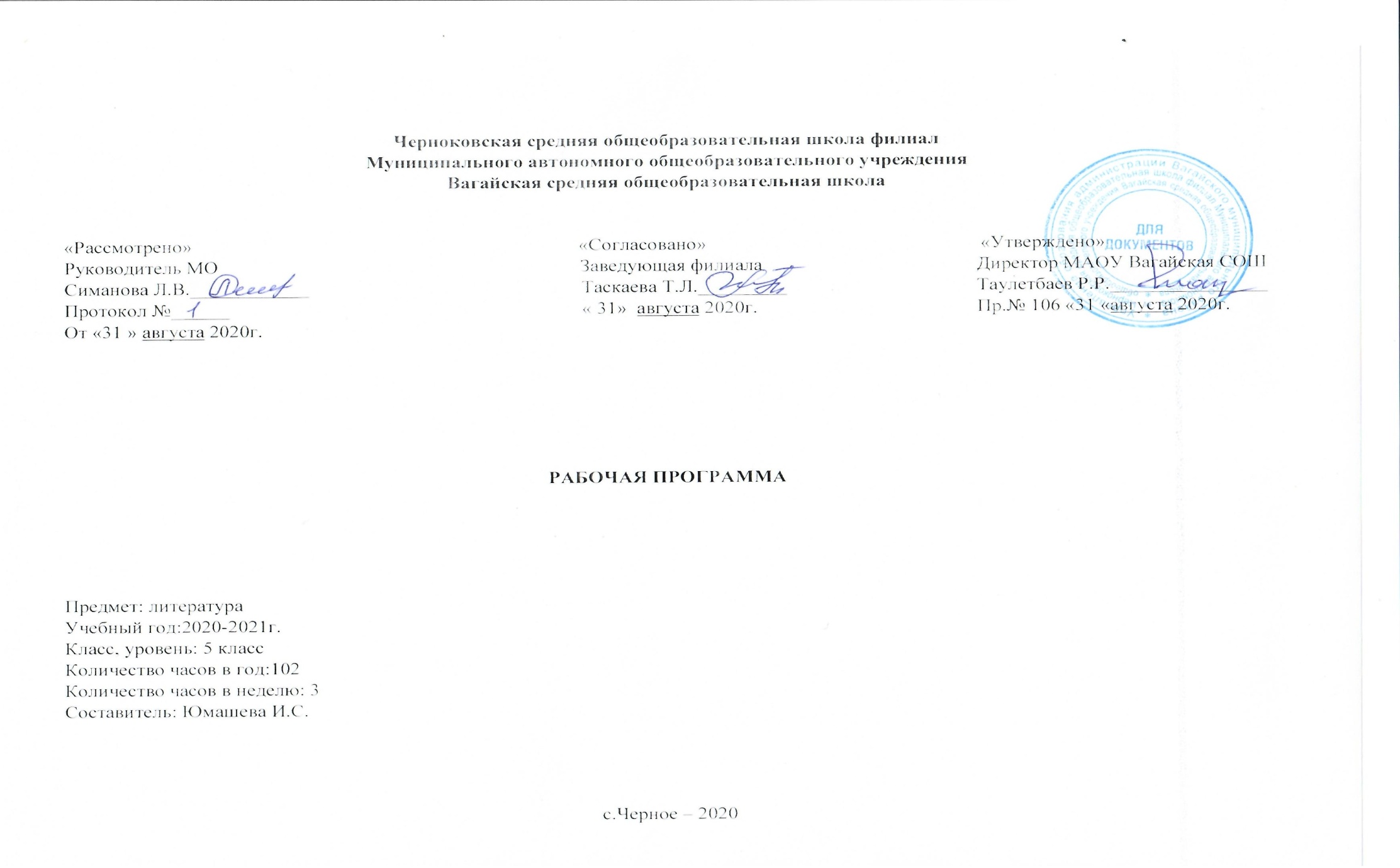 1.Планируемые  результаты освоения учебного предметаЛичностные результаты:воспитание российской гражданской идентичности: патриотизма, любви и уважения к Отечеству, чувства гордости за свою Родину, прошлое и настоящее многонационального народа России; осознание своей этнической принадлежности, знание истории, языка, культуры своего народа, своего края, основ культурного наследия народов России и человечества; усвоение гуманистических, демократических и традиционных ценностей многонационального российского общества; воспитание чувства ответственности и долга перед Родиной;формирование ответственного отношения к учению, готовности и способности обучающихся к саморазвитию и самообразованию на основе мотивации к обучению и познанию, осознанному выбору и построению дальнейшей индивидуальной траектории образования на базе ориентировки в мире профессий и профессиональных предпочтений, с учётом устойчивых познавательных интересов;формирование целостного мировоззрения, соответствующего современному уровню развития науки и общественной практики, учитывающего социальное, культурное, языковое, духовное многообразие современного мира;формирование осознанного, уважительного и доброжелательного отношения к другому человеку, его мнению, мировоззрению, культуре, языку, вере, гражданской позиции, к истории, культуре, религии, традициям, языкам, ценностям народов России и народов мира; готовности и способности вести диалог с другими людьми и достигать в нём взаимопонимания;освоение социальных норм, правил поведения, ролей и форм социальной жизни в группах и сообществах, включая взрослые и социальные сообщества; участие в школьном самоуправлении и общественной жизни в пределах возрастных компетенций с учётом региональных, этнокультурных, социальных и экономических особенностей;развитие морального сознания и компетентности в решении моральных проблем на основе личностного выбора, формирование нравственных чувств и нравственного поведения, осознанного и ответственного отношения к собственным поступкам;формирование коммуникативной компетентности в общении и сотрудничестве со сверстниками, старшими и младшими в процессе образовательной, общественно полезной, учебно-исследовательской, творческой и других видов деятельности;формирование основ экологической культуры на основе признания ценности жизни во всех её проявлениях и необходимости ответственного, бережного отношения к окружающей среде;осознание значения семьи в жизни человека и общества, принятие ценности семейной жизни, уважительное и заботливое отношение к членам своей семьи;развитие эстетического сознания через освоение художественного наследия народов России и мира, творческой деятельности эстетического характера.Метапредметные результаты изучения литературы в основной школе:умение самостоятельно определять цели своего обучения, ставить и формулировать для себя новые задачи в учёбе и познавательной деятельности, развивать мотивы и интересы своей познавательной деятельности;умение самостоятельно планировать пути достижения целей, в том числе альтернативные, осознанно выбирать наиболее эффективные способы решения учебных и познавательных задач;умение соотносить свои действия с планируемыми результатами, осуществлять контроль своей деятельности в процессе достижения результата, определять способы действий в рамках предложенных условий и требований, корректировать свои действия в соответствии с изменяющейся ситуацией;умение оценивать правильность выполнения учебной задачи, собственные возможности её решения;владение основами самоконтроля, самооценки, принятия решений и осуществления осознанного выбора в учебной и познавательной деятельности;умение определять понятия, создавать обобщения, устанавливать аналогии, классифицировать, самостоятельно выбирать основания и критерии для классификации, устанавливать причинно-следственные связи, строить логическое рассуждение, умозаключение (индуктивное, дедуктивное и по аналогии) и делать выводы;умение создавать, применять и преобразовывать знаки и символы, модели и схемы для решения учебных и познавательных задач;смысловое чтение;умение организовывать учебное сотрудничество и совместную деятельность с учителем и сверстниками; работать индивидуально и в группе: находить общее решение и разрешать конфликты на основе согласования позиций и учёта интересов; формулировать, аргументировать и отстаивать своё мнение;умение осознанно использовать речевые средства в соответствии с задачей коммуникации, для выражения своих чувств, мыслей и потребностей; планирования и регуляции своей деятельности; владение устной и письменной речью; монологической контекстной речью;формирование и развитие компетентности в области использования информационно-коммуникационных технологий.Предметные результаты выпускников основной школы по литературе выражаются в следующем:понимание ключевых проблем изученных произведений русского фольклора и фольклора других народов, древнерусской литературы, литературы XVIII века, русских писателей XIX-XX веков, литературы народов России и зарубежной литературы;понимание связи литературных произведений с эпохой их написания, выявление заложенных в них вневременных, непреходящих нравственных ценностей и их современного звучания;умение анализировать литературное произведение: определять его принадлежность к одному из литературных родов и жанров; понимать и формулировать тему, идею, нравственный пафос литературного произведения; характеризовать его героев, сопоставлять героев одного или нескольких произведений;определение в произведении элементов сюжета, композиции, изобразительно-выразительных средств языка, понимание их роли в раскрытии идейно-художественного содержания произведения (элементы филологического анализа); владение элементарной литературоведческой терминологией при анализе литературного произведения;приобщение к духовно-нравственным ценностям русской литературы и культуры, сопоставление их с духовно-нравственными ценностями других народов;формулирование собственного отношения к произведениям литературы, их оценка;собственная интерпретация (в отдельных случаях) изученных литературных произведений;понимание авторской позиции и своё отношение к ней; восприятие на слух литературных произведений разных жанров, осмысленное чтение и адекватное восприятие; умение пересказывать прозаические произведения или их отрывки с использованием образных средств русского языка и цитат из текста, отвечать на вопросы по прослушанному или прочитанному тексту, создавать устные монологические высказывания разного типа, вести диалог;написание изложений и сочинений на темы, связанные с тематикой, проблематикой изученных произведений; классные и домашние творческие работы; рефераты на литературные и общекультурные темы;понимание образной природы литературы как явления словесного искусства; эстетическое восприятие произведений литературы; формирование эстетического вкуса;понимание русского слова в его эстетической функции, роли изобразительно-выразительных языковых средств в создании художественных образов литературных произведений.2. Содержание учебного предметаВведениеПисатели о роли книги в жизни человека и общества. Книга как духовное завещание одного поколения другому. Структурные элементы книги (обложка, титул, форзац, сноски, оглавление); создатели книги (автор, художник, редактор, корректор, наборщик и др.). Учебник литературы и работа с ним.УСТНОЕ НАРОДНОЕ ТВОРЧЕСТВОФольклор — коллективное устное народное творчество.Преображение действительности в духе народных идеалов. Вариативная природа фольклора. Исполнители фольклорных произведений. Коллективное и индивидуальное в фольклоре.Малые жанры фольклора. Детский фольклор (колыбельные песни, частушки, приговорки, скороговорки, загадки — повторение).Теория литературы. Фольклор. Устное народное творчество (развитие представлений).Сказки как вид народной прозы. Сказки о животных, волшебные, бытовые (анекдотические, новеллистические). Нравоучительный и философский характер сказок. Сказители. Собиратели сказок. (Обзор.)«Царевна-лягушка». Народная мораль в характере и поступках героев. Образ невесты-волшебницы. «Величественная простота, презрение к позе, мягкая гордость собою, недюжинный ум и глубокое, полное неиссякаемой любви сердце, спокойная готовность жертвовать собою ради торжества своей мечты — вот духовные данные Василисы Премудрой...» (М. Горький). Иван Царевич — победитель житейских невзгод. Животные-помощники. Особая роль чудесных противников — Бабы-яги, Кощея Бессмертного. Народная мораль в сказке: добро торжествует, зло наказывается. Поэтика волшебной сказки. Связь сказочных формул с древними мифами. Изобразительный характер формул волшебной сказки. Фантастика в волшебной сказке.«Иван — крестьянский сын и чудо-юдо». Волшебная богатырская сказка героического содержания. Тема мирного труда и защиты родной земли. Иван — крестьянский сын как выразитель основной мысли сказки.  Нравственное превосходство главного героя. Герои сказки в оценке автора-народа. Особенности сюжета.«Журавль и цапля», «Солдатская шинель» — народные представления о справедливости, добре и зле в сказках о животных и бытовых сказках.Теория литературы. Сказка. Виды сказок (закрепление представлений). Постоянные эпитеты.  Гипербола (начальное представление). Сказочные формулы. Вариативность народных сказок (начальные представления). Сравнение. ДРЕВНЕРУССКАЯ ЛИТЕРАТУРАНачало письменности у восточных славян и возникновение древнерусской литературы. Культурные и литературные связи Руси с Византией. Древнехристианская книжность на Руси. (Обзор.) «Повесть временных лет» как литературный памятник. «Подвиг отрока-киевлянина и хитрость воеводы Претича». Отзвуки фольклора в летописи. Герои старинных «Повестей...» и их подвиги во имя мира на родной земле.Теория литературы. Летопись (начальные представления).ИЗ РУССКОЙ ЛИТЕРАТУРЫ 18 и 19 ВЕКОВ Роды и жанры литературы. Басни. А.П.Сумароков. «Кокушка».И.И. Дмитриев. «Муха». О басне «Муха».Михаил Васильевич Ломоносов. Краткий рассказ о жизни писателя (детство и годы учения, начало литературной деятельности). Ломоносов — ученый, поэт, художник, гражданин.«Случились вместе два астронома в пиру...(для внеклассного чтения)» — научные истины в поэтической форме. Юмор стихотворения.Теория литературы. Роды литературы: эпос, лирика, драма. Жанры литературы (начальные представления).Русские басни. Жанр басни. Истоки басенного жанра (Эзоп, Лафонтен, русские баснописцы XVIII века). (Обзор.) Иван Андреевич Крылов Краткий рассказ о баснописце (детство, начало литературной деятельности).  «Ворона и Лисица», «Волк и Ягненок», «Свинья под Дубом»(на выбор). Осмеяние пороков — грубой силы, жадности, неблагодарности, хитрости и т. д. «Волк на псарне» — отражение исторических событий в басне; патриотическая позиция автора.Рассказ и мораль в басне. Аллегория. Выразительное чтение басен (индивидуальное, по ролям, инсценирование).Теория литературы. Басня (развитие представлений), аллегория (начальные представления). Понятие об эзоповом языке.Василий Андреевич Жуковский. Краткий рассказ о поэте (детство и начало творчества, Жуковский-сказочник).«Спящая царевна». Сходные и различные черты сказки Жуковского и народной сказки. Герои литературной сказки, особенности сюжета.«Кубок». Благородство и жестокость. Герои баллады.Теория литературы. Баллада (начальные представления).Александр Сергеевич Пушкин. Краткий рассказ о жизни поэта (детство, годы учения).Стихотворение «Няне»— поэтизация образа няни; мотивы одиночества и грусти, скрашиваемые любовью няни, ее сказками и песнями.«У лукоморья дуб зеленый…» Пролог к поэме «Руслан и Людмила» собирательная картина сюжетов, образов и событий народных сказок, мотивы и сюжеты пушкинского произведения. «Сказка о мертвой царевне и о семи богатырях» — ее истоки (сопоставление с русскими народными сказками, сказкой Жуковского «Спящая царевна», со сказками братьев Гримм; «бродячие сюжеты»). Противостояние добрых и злых сил в сказке. Царица и царевна, мачеха и падчерица. Помощники царевны. Елисей и богатыри. Соколко. Сходство и различие литературной пушкинской сказки и сказки народной. Народная мораль,  нравственность — красота внешняя и внутренняя, победа добра над злом, гармоничность положительных героев. Поэтичность, музыкальность пушкинской сказки. Рифма способы рифмовки. Ритм.Антоний Погорельский. «Черная курица, или Подземные жители». Сказочно-условное, фантастической и достоверно-реальное в литературной сказке. Нравоучительное содержание и причудливый сюжет произведения.         Теория литературы. Литературная сказка (начальные представления). Стихотворная и прозаическая речь. Ритм, рифма, способы рифмовки. «Бродячие сюжеты» сказок разных народов.Петр Павлович. Ершов «Конек-Горбунок» (Для вн. чтения)Соединение сказочно-фантастических ситуаций, художественного вымысла с реалистической правдивостью, с верным изображением картин народного быта, народный юмор, красочность и яркость картин.Всеволод Михайлович Гаршин. «AttaleaPrinceps».(Для вн. чтения)Героическое и обыденное в сказке. Трагический финал и жизнеутверждающий пафос произведения.Михаил Юрьевич Лермонтов. Краткий рассказ о поэте (детство и начало литературной деятельности, интерес к истории России).«Бородино» — отклик на 25-летнюю годовщину Бородинского сражения (1837). Историческая основа стихотворения. Воспроизведение исторического события устами рядового участника сражения. Мастерство Лермонтова в создании батальных сцен. Сочетание разговорных интонаций с патриотическим пафосом стихотворения.Теория литературы. Сравнение, гипербола, эпитет (развитие представлений), метафора, звукопись, аллитерация (начальные представления).Николай Васильевич Гоголь. Краткий рассказ о писателе (детство, годы учения, начало литературной деятельности).«Заколдованное место» — повесть из книги «Вечера на хуторе близ Диканьки». Поэтизация народной жизни, народных преданий, сочетание светлого и мрачного, комического и лирического, реального и фантастического.«Ночь перед Рождеством». (Для внеклассного чтения) Поэтические картины народной жизни. Герои повести. Фольклорные мотивы в создании образов героев. Изображение конфликта темных и светлых сил.Теория литературы. Фантастика (развитие представлений). Юмор (развитие представлений).Николай Алексеевич Некрасов. Краткий рассказ о поэте (детство и начало литературной деятельности).«Мороз, Красный нос»( отрывок из поэмы).«На Волге». Картины природы. Раздумья поэта о судьбе народа. Вера в потенциальные силы народа, лучшую его судьбу.«Есть женщины в русских селеньях...» Поэтический образ русской женщины.Стихотворение «Крестьянские дети». Картины вольной жизни крестьянских детей, их забавы, приобщение к труду взрослых. Мир детства — короткая пора в жизни крестьянина. Речевая характеристика персонажей.Теория литературы. Эпитет (развитие представлений).Иван Сергеевич Тургенев. Краткий рассказ о писателе (детство и начало литературной деятельности).«Муму» — повествование о жизни в эпоху крепостного права. Духовные и нравственные качества Герасима: сила, достоинство, сострадание к окружающим, великодушие, трудолюбие. Немота главного героя — символ немого протеста крепостных крестьян.Теория литературы. Портрет, пейзаж (начальные представления). Литературный герой (начальные представления).Афанасий Афанасьевич Фет. Краткий рассказ о поэте.Стихотворение «Чудная картина…»,«Весенний дождь»— радостная, яркая, полная движения картина весенней природы. Краски, звуки, запахи как воплощение красоты жизни.Лев Николаевич Толстой. Краткий рассказ о писателе (детство, начало литературной деятельности).«Кавказский пленник». Бессмысленность и жестокость национальной вражды. Жилин и Костылин — два разных характера, две разные судьбы. Жилин и Дина. Душевная близость людей из враждующих лагерей. Утверждение гуманистических идеалов.Теория литературы. Сравнение (развитие понятия). Сюжет (начальное представление).Антон Павлович Чехов. Краткий рассказ о писателе (детство и начало литературной деятельности). «Хирургия» — осмеяние глупости и невежества героев рассказа. Юмор ситуации. Речь персонажей как средство их характеристики.Теория литературы. Юмор (развитие представлений).Русские поэты XIX века о Родине, родной природе и о себеФ. И. Тютчев. «Зима недаром злится...», «Весенние воды», «Как весел грохот летних бурь...», «Есть в осени первоначальной...»; А. Н. Плещеев. «Весна» (отрывок); И. С. Никитин. «Утро», «Зимняя ночь в деревне» (отрывок); А. Н. Майков. «Ласточки»; И. 3. Суриков. «Зима» (отрывок); А. В. Кольцов. «В степи». Выразительное чтение наизусть стихотворений (по выбору учителя и учащихся).Теория литературы. Стихотворный ритм как средство передачи эмоционального состояния, настроения.ИЗ РУССКОЙ ЛИТЕРАТУРЫ X1X-XX ВЕКОВ Иван Алексеевич Бунин. Краткий рассказ о писателе (детство и начало литературной деятельности).«В деревне», «Лапти».Восприятие прекрасного. Эстетическое и этическое в рассказе. Кровное родство героев с бескрайними просторами Русской земли, душевным складом песен и сказок, связанных между собой видимыми и тайными силами. Рассказ  как поэтическое воспоминание о Родине.Владимир Галактионович Короленко. Краткий рассказ о писателе (детство и начало литературной деятельности).«В дурном обществе». Жизнь детей из благополучной и обездоленной семей. Их общение. Доброта и сострадание героев повести. Образ серого, сонного города. Равнодушие окружающих людей к беднякам. Вася, Валек, Маруся, Тыбурций. Отец и сын. Размышления героев. «Дурное общество» и «дурные дела». Взаимопонимание — основа отношений в семье.Теория литературы. Портрет (развитие представлений). Композиция литературного произведения (начальные понятия).Сергей Александрович Есенин.(для внеклассного чтения) Краткий рассказ о поэте. Стихотворения «Я покинул родимый дом...» и «Низкий дом с голубыми ставнями...» — поэтическое изображение родной природы. Образы малой родины, родных людей как изначальный исток образа Родины, России. Своеобразие языка есенинской лирики.Павел Петрович Бажов. Краткий рассказ о писателе (детство и начало литературной деятельности).«Медной горы Хозяйка». Реальность и фантастика в сказе. Честность, добросовестность, трудолюбие и талант главного героя. Стремление к совершенному мастерству. Тайны мастерства. Своеобразие языка, интонации сказа.Теория литературы. Сказ как жанр литературы (начальные представления). Сказ и сказка (общее и различное).Константин Георгиевич Паустовский. Краткий рассказ о писателе. «Теплый хлеб», Заячьи лапы». Доброта и сострадание, реальное и фантастическое в сказках Паустовского.Самуил Яковлевич Маршак. Краткий рассказ о писателе. Сказки С. Я. Маршака.«Двенадцать месяцев» — пьеса-сказка. Положительные и отрицательные герои. Победа добра над злом — традиция русских народных сказок. Художественные особенности пьесы-сказки.Теория литературы. Драма как род литературы (начальные представления). Пьеса-сказка.Андрей Платонович Платонов. Краткий рассказ о писателе (детство, начало литературной деятельности).«Никита». Быль и фантастика. Главный герой рассказа, единство героя с природой, одухотворение природы в его воображении — жизнь как борьба добра и зла, смена радости и грусти, страдания и счастья. Оптимистическое восприятие окружающего мира.Теория литературы. Фантастика в литературном произведении (развитие представлений).Виктор Петрович Астафьев. Краткий рассказ о писателе (детство, начало литературной деятельности).«Васюткино озеро». Бесстрашие, терпение, любовь к природе и ее понимание, находчивость в экстремальной ситуации.Теория литературы. Автобиографичность литературного произведения (начальные представления).Поэты о Великой Отечественной войне (1941-1945 гг.)«Только доблесть бессмертно живет…»Стихотворные произведения о войне. Патриотические подвиги в годы Великой Отечественной войны.А. Т. Твардовский. «Рассказ танкиста».К. М. Симонов. «Майор привез мальчишку на лафете...»;Война и дети — обостренно трагическая и героическая тема произведений о Великой Отечественной войне.Поэты 20 века о Родине, родной природеи о себеИ. Бунин. «Помню — долгий зимний вечер...»; Прокофьев «Аленушка»; Д. Кедрин  «Аленушка»; Н. Рубцов  «Родная деревня», Дон-Аминадо  «Города и годы».Стихотворные лирические произведения о Родине, ной природе как выражение поэтического восприятия окружающего мира и осмысление собственного мироощущения, настроения. Конкретные пейзажные зарисовки и обобщенный образ России. Сближение образов волшебных сказок и русской природы в лирических стихотворениях.ЗАРУБЕЖНАЯ ЛИТЕРАТУРАРоберт Льюис Стивенсон. Краткий рассказ о писателе.«Вересковый мед».(для внеклассного чтения).Подвиг героя во имя сохранения традиций предков.Теория литературы. Баллада (развитие представлений).Даниель Дефо. Краткий рассказ о писателе.«Робинзон Крузо». Жизнь и необычайные приключения Робинзона Крузо, характер героя (смелость, мужество, находчивость, несгибаемость перед жизненными обстоятельствами). Гимн неисчерпаемым возможностям человека.ХансКристиан Андерсен. Краткий рассказ о писателе.«Снежная королева». Символический смысл фантастических образов и художественных деталей в сказке Андерсена. Кай и Герда. Мужественное сердце Герды. Поиски Кая. Помощники Герды (цветы, ворон, олень, Маленькая разбойница и др.). Снежная королева и Герда — противопоставление красоты внутренней и внешней. Победа добра, любви и дружбы.Жорж Санд«О чем говорят цветы».(для внеклассного чтения). Спор героев о прекрасном. Речевая характеристика персонажей.Марк Твен. Краткий рассказ о писателе.«Приключения Тома Сойера». Том и Гек. Дружба мальчиков. Игры, забавы, находчивость, предприимчивость. Черты характера Тома, раскрывшиеся в отношениях с друзьями. Том и Бекки, их дружба. Внутренний мир героев М. Твена. Причудливое сочетание реальных жизненных проблем и игровых приключенческих ситуаций. Изобретательность в играх — умение сделать окружающий мир интересным.Джек Лондон. Краткий рассказ о писателе.«Сказание о Кише» — сказание о взрослении подростка, вынужденного добывать пищу, заботиться о старших. Уважение взрослых. Характер мальчика — смелость, мужество, изобретательность, смекалка, чувство собственного достоинства — опора в труднейших жизненных обстоятельствах. Мастерство писателя в поэтическом изображении жизни северного народа.Произведения о животныхЭрнест СЕТОН-ТОМПСОН. Краткий рассказ о писателе.«Арно» (В сокращении).Современная зарубежная и отечественная литература для детейУальфСтарк. Краткий рассказ о писателе.«Умеешь ли ты свистеть, Йоханна?»АяэН (Ирина Борисовна Крестьянова).Краткий рассказ о писателе. «Как растут елочные шары, или Моя встреча с дедом Морозом».Писатели улыбаются.Юлий Черсанович Ким. Краткий рассказ о писателе.«Рыба – кит». Стихотворение-шутка.Саша Черный. «Кавказский пленник», «Игорь-Робинзон». Образы и сюжеты литературной классики как темы произведений для детей. (для внеклассного чтения).3. Тематическое планирование с указанием количества часов, отводимых на освоение каждой темы.Приложение №1Календарно-тематическое планирование№ п/пТемаКоличество часов1.Книга и ее роль в духовной жизни человека и общества12.Фольклор-коллективное устное народное творчество.13Малые жанры фольклора.14.Русские народные сказки. «Царевна-лягушка как волшебная сказка».15 «Царевна-лягушка». Василиса Премудрая и Иван-царевич.16. «Царевна-лягушка».Поэтика волшебной сказки. 17 «Иван — крестьянский сын и чудо-юдо» — волшебная богатырская сказка героического содержания. Черты волшебной, богатырскойи героической сказки в повествовании об Иване — крестьянском сыне. Тема мирноготруда и защиты родной земли.Особенности сюжета сказки 18 «Иван — крестьянский сын и чудо-юдо»: система образов сказки. Главные ивторостепенные герои сказки.19Сказки о животных. «Журавль и цапля». 110Бытовые сказки. «Солдатская шинель111Итоговый урок на тему «Русские народные сказки» (урок развития речи1). 112 «Повесть временных лет» как литературный памятник (для внеклассного чтения)113Из «Повести временных лет»: «Подвиг отрока киевлянина и хитрость воеводы Претича». 114Александр Петрович Сумароков. «Кокушка». Иван Иванович Дмитриев. «Муха».Жанр басни в мировой литературе (вн. чт.)314Александр Петрович Сумароков. «Кокушка». Иван Иванович Дмитриев. «Муха».Жанр басни в мировой литературе (вн. чт.)15И. А. Крылов. «Волк на псарне»116И. А. Крылов. «Ворона и Лисица», «Квартет»,»Ларчик», «Обезьяна и очки»117Р/р И. А. Крылов. Басни (урок развития речи 2).118В. А. Жуковский. «Спящая царевна». 119В. А. Жуковский. «Кубок». 120А. С. Пушкин. «Няне». У лукоморья дуб зеленый…»221 «Сказка о мёртвой царевне и о семи богатырях»: события и герои. Событиясказки. Главные и второстепенные герои. Фольклорная основасказки. Иллюстраторы сказки122«Сказка о мёртвой царевне и о семи богатырях»: сравнительная характеристика героев. 123У «Сказка о мёртвой царевне и о семи богатырях»: истоки сюжета, поэтика сказки. 124«Сказка о мёртвой царевне и о семи богатырях» (урок развития речи 3)125 Контрольная работа по творчеству И. А. Крылова, В. А. Жуковского, А. С. Пушкина 226 А. С. Пушкин. Сказки (урок внеклассного чтения 3).127 Антоний Погорельский. «Чёрная курица, или Подземные жители» как литературная сказка. 128 «Чёрная курица,или Подземные жители» как нравоучительное произведение. 129П.П.Ершов. «Конек-Горбунок» (внеклассное чтение)130Всеволод Михайлович Гаршин  «AttaleaPrinceps».131 М. Ю. Лермонтов. «Бородино» как отклик на 25-летнюю годовщину Бородинского сражения. 132Бородино»: проблематика и поэтика. 133 Н. В. Гоголь. «Вечера на хуторе близ Диканьки». «Заколдованное место».134 «Заколдованное место»: реальность и фантастика в повести. 135Вечера на хуторе близ Диканьки», «Майская ночь, или Утопленница»,«Ночь перед Рождеством», «Страшная месть» (урок внеклассного чтения )136 «Крестьянские дети». Труд и забавы крестьянских детей. 137 «Крестьянские дети». Язык стихотворения. 138Н. А. Некрасов. «Есть женщины в русских селеньях…» (отрывок из поэмы «Мороз, Красный нос») «На волге». (для внекл. чтения)139И. С. Тургенев. «Му-му» как повесть о крепостном праве.140«Муму»как протест против рабства.141«Муму»: система образов. 142 И. С. Тургенев – мастер портрета и пейзажа (урок развития речи ). 143А. А. Фет. Лирика. «Чудная картина», Весенний дождь.144Л. Н. Толстой. «Кавказский пленник»: русский офицер в плену у горцев.145«Кавказский пленник»: Жилин и Костылин.146«Кавказский пленник» (урок развития речи ).147 Контрольная работа по творчеству М. Ю. Лермонтова, Н. В. Гоголя, Н. А. Некрасова, И. С. Тургенева, Л. Н. Толстого 148 А. П. Чехов. «Хирургия» как юмористический рассказ. 149А.П.Чехова«Хирургия» (урок развития речи ). Рассказы Чехова (урок внеклассного чтения 6).250Ф. И. Тютчев. «Зима недаром злится…», «Весенние воды»151«Зимняя ночь в деревне» (отрывок);  Плещеев. «Весна» (отрывок).  А. Н. Майков. «Ласточки»; И. С. Никитин. «Утро», 152Русские поэты XIX века о родине, родной природе и о себе (урок развития речи ) 153 И. А. Бунин. «В деревне».«Лапти».154И. А. Бунин. «Подснежник» (урок внеклассного чтения ).155 В. Г. Короленко.«В дурном обществе»: судья и его дети156«В дурном обществе»: семья Тыбурция.157«В дурном обществе»: «дурное общество» и «дурные дела».158«В дурном обществе»  (урок развития речи 8).159П. П. Бажов. «Медной горы Хозяйка»: образы Степана и Хозяйки Медной горы160«Медной горы Хозяйка»: сказ как жанр литературы161К. Г. Паустовский. «Тёплый хлеб»: герои сказки и их поступки162«Тёплый хлеб»: язык сказки.163 «Заячьи лапы» и другие рассказы (урок внеклассного чтения 8).164С. Я. Маршак. Сказки для детей  (урок внеклассного чтения 9).165«Двенадцать месяцев»: проблемы и герои.166«Двенадцать месяцев»: пьеса-сказка и её народная основа167«Двенадцать месяцев»  (урок развития речи 9).168А. П. Платонов. «Никита»: человек и природа.169«Никита»: быль и фантастика170В. П. Астафьев. «Васюткино озеро»: юный герой в экстремальной ситуации.171В.П.Астафьев: детство писателя. «Васюткино озеро» Сюжет рассказа, его герои172Человек и природа  в рассказе173Р/р Сочинение « Тайга, наша кормилица, хлипких не любит». 174Поэтическая летопись Великой Отечественной войны. А.Т.Твардовский. «Рассказ танкиста»175Подвиг бойцов крепости-героя Бреста. К.М.Симонов. «Майор привез мальчишку на лафете…». 176Р/р hВеликая Отечественная война в жизни моей семьи177Стихотворения И.А.Бунина. «Помню – долгий зимний вечер…»178Н.М.Рубцов. «Родная деревня». Дон-Амина- до. «Города и годы».179Даниэль Дефо. Слово о писателе. «Робинзон Крузо»180Х.К.Андерсен и его сказочный мир. Сказка «Снежная королева»181Два мира сказки «Снежная королева»182В/ч Писатели-сказочники и их герои «О чем говорят цветы»183Марк Твен. Слово о писателе. «Приключения Тома Сойера». Жизнь и заботы Тома Сойера184Том Сойер и его друзья185Джек Лондон. Трудная, но интересная жизнь (слово о писателе). «Сказание о Кише»186Эрнест Сетон-Томпсон. Рассказ «Арно».(в сокращении)187УальфСтарк. Рассказ «Умеешь ли ты свистеть, Йоханна?»188АяэН (Ирина Борисовна Крестьева). «Как растут елочные шары, или Моя встреча с дедом Морозом»189 Стихотворения-шутки. Ю.Ч. Ким. «Рыба-кит».190Вн. чт Саша Черный. «Кавказский пленник», «Игорь-Робинзон».191Уроки внеклассного чтения392Контрольная работа   по курсу литературы 20  века193Подведение итогов года. Рекомендации на лето.1ИтогоИтого102ч№ п/ппланфактРаздел.Тема урокаСодержание урока, ЗУН, изучаемые на уроке (УУД, развиваемые на уроке)Содержание урока, ЗУН, изучаемые на уроке (УУД, развиваемые на уроке)Формы контроляПодготовка к государственной (итоговой аттестации)1.2.09Книга и ее роль в духовной жизни человека и общества Личностные: выделять специфику художественной литературы и содержание. Работать с учебником.Метапредметные: умение работать с текстом, выделять в нём главное.Предметные: знать и уметь цели и задачи предмета, структуру учебника-хрестоматииОбъяснить значение слов А.С.Пушкина «Чтение – вот лучшее учение». Составить план статьи учебника. Личностные: выделять специфику художественной литературы и содержание. Работать с учебником.Метапредметные: умение работать с текстом, выделять в нём главное.Предметные: знать и уметь цели и задачи предмета, структуру учебника-хрестоматииОбъяснить значение слов А.С.Пушкина «Чтение – вот лучшее учение». Составить план статьи учебника.Чтение вводной статьи учебника; пересказ научного текста статьи учебника, ответы на вопросы; составление плана статьи «К читателям»; работа со словами.Устное народное творчество - 10 ч.Устное народное творчество - 10 ч.Устное народное творчество - 10 ч.Устное народное творчество - 10 ч.Устное народное творчество - 10 ч.Устное народное творчество - 10 ч.Устное народное творчество - 10 ч.Устное народное творчество - 10 ч.2.3.09Фольклор-коллективное устное народное творчество. Личностные: находить отличительные черты пословиц и поговорок, выделять тематику пословиц и поговорок, понятие афористичностиМетапредметные: определять критерии для сравнения понятий, выслушивать и объективно оценивать другого; уметь вести диалогПредметные: знать малые фольклорные жанры, их отличительные особенности; причины возникновения и цель создания малых жанров фольклораЧтение статьи учебника; «Литературное лото» - ответы на вопросы репродуктивного характера; создание собственного высказывания с использованием поговорки или пословицы, наблюдение над поэтикой малых жанров. Личностные: находить отличительные черты пословиц и поговорок, выделять тематику пословиц и поговорок, понятие афористичностиМетапредметные: определять критерии для сравнения понятий, выслушивать и объективно оценивать другого; уметь вести диалогПредметные: знать малые фольклорные жанры, их отличительные особенности; причины возникновения и цель создания малых жанров фольклораЧтение статьи учебника; «Литературное лото» - ответы на вопросы репродуктивного характера; создание собственного высказывания с использованием поговорки или пословицы, наблюдение над поэтикой малых жанров.Ответить на вопросы: почему у каждого народа свой фольклор3.7.09Малые жанры фольклора. Личностные: понимание принципов построения или создания произведений каждого жанра; создание считалки, небылицы, загадки.Метапредметные: овладение умением составлять малые жанры фольклора, находить их черты их сходства и различия.Предметные: знать малые фольклорные жанры, их отличительные особенности; причины возникновения и цель создания малых жанров фольклораСоздание считалок, небылиц, загадок; анализ текстов всех жанров детского фольклора. Личностные: понимание принципов построения или создания произведений каждого жанра; создание считалки, небылицы, загадки.Метапредметные: овладение умением составлять малые жанры фольклора, находить их черты их сходства и различия.Предметные: знать малые фольклорные жанры, их отличительные особенности; причины возникновения и цель создания малых жанров фольклораСоздание считалок, небылиц, загадок; анализ текстов всех жанров детского фольклора.Конкурс на лучшее чтение скороговорки. Конкурс на интересную загадку. Описать любимую игру, включив в нее считалку4.9.09Русские народные сказки. «Царевна-лягушка как волшебная сказка».Личностные:  понимание жанровых особенностей, видов сказок; традиционных персонажей волшебных сказок, присказки  -небылицы, характер ные для сказок обороты речи (постоянные эпитеты, сказоч -ные зачины и концовки);    Метапредметные: определение характерных для сказок обороты речи в самостоятельно прочитанных сказках, использование при сказывании сказок, сопоставление эпизоды сказок, сказочных героев с их изображением в живописи и графике.Предметные: давать определение понятию, делать вывод об основных чертах жан-ра.Чтение и составление плана статьи учебника; ответы на вопросы, сказывание любимых сказок, работа с кратким словарем литературоведческих терминов; сопоставление текстов с иллюстрациямиЛичностные:  понимание жанровых особенностей, видов сказок; традиционных персонажей волшебных сказок, присказки  -небылицы, характер ные для сказок обороты речи (постоянные эпитеты, сказоч -ные зачины и концовки);    Метапредметные: определение характерных для сказок обороты речи в самостоятельно прочитанных сказках, использование при сказывании сказок, сопоставление эпизоды сказок, сказочных героев с их изображением в живописи и графике.Предметные: давать определение понятию, делать вывод об основных чертах жан-ра.Чтение и составление плана статьи учебника; ответы на вопросы, сказывание любимых сказок, работа с кратким словарем литературоведческих терминов; сопоставление текстов с иллюстрациямиОпределить вид сказки по названию. Ответить на вопрос: почему и волшебные сказки, и бытовые и о животных называются сказками? Сказывание любимых сказок5.10.09 «Царевна-лягушка».Василиса Премудрая иИван-царевич.Личностные:  понимание общего движения сюжета, идеи сказки и характеров  ее героев; что такое художественный пересказ, нахождение  отличий  в вариантах сказки; умение определять особенности фольклорной волшебной сказки, истолковывать смысл «необычайных ситуаций», читать волшебную сказку, пересказывать ее, сохраняя напевность сказки, Метапредметные: сопоставле-ние иллюстраций художников с текстом сказки, овладение умением составлять планПредметные: знание жанровых особенностей сказки; умение охарактеризовать героев сказки, знать схему построения волшеб ной сказки; умение отличать виды сказок. Чтение сказки; выборочный пересказ отдельных эпизодов, ответы на вопросы; устное словесное рисование; сопоставление иллюстраций художников с текстом сказкиЛичностные:  понимание общего движения сюжета, идеи сказки и характеров  ее героев; что такое художественный пересказ, нахождение  отличий  в вариантах сказки; умение определять особенности фольклорной волшебной сказки, истолковывать смысл «необычайных ситуаций», читать волшебную сказку, пересказывать ее, сохраняя напевность сказки, Метапредметные: сопоставле-ние иллюстраций художников с текстом сказки, овладение умением составлять планПредметные: знание жанровых особенностей сказки; умение охарактеризовать героев сказки, знать схему построения волшеб ной сказки; умение отличать виды сказок. Чтение сказки; выборочный пересказ отдельных эпизодов, ответы на вопросы; устное словесное рисование; сопоставление иллюстраций художников с текстом сказкиСоставление плана «Особенности волшебной сказки». Разгадывание кроссворда «Имя сказочного героя»6.14.09 «Царевна-лягушка».Поэтика волшебной сказки. Личностные:  умение формулировать мораль сказки, находить отраженные в ней народные идеалы, развивать воображение, мотивировать ответ.Метапредметные: умение работать с текстовым материалом, овладение умением выразительного чтенияПредметные: знание жанровых особенностей сказки; умение охарактеризовать героев сказки, знать схему построения волшеб ной сказки; умение отличать виды сказок.Выразительное чтение, выборочный   пересказ, рассмотрение репродукции картины В.Васнецова «Пир»Личностные:  умение формулировать мораль сказки, находить отраженные в ней народные идеалы, развивать воображение, мотивировать ответ.Метапредметные: умение работать с текстовым материалом, овладение умением выразительного чтенияПредметные: знание жанровых особенностей сказки; умение охарактеризовать героев сказки, знать схему построения волшеб ной сказки; умение отличать виды сказок.Выразительное чтение, выборочный   пересказ, рассмотрение репродукции картины В.Васнецова «Пир»Пересказ сказки «Царевна- лягушка».Самостоятельная работа7.16.09 «Иван — крестьянский сын и чудо-юдо» — волшебная богатырская сказкагероического содержания.Черты волшебной, богатырскойи героической сказки в пове-ствовании об Иване — кре-стьянском сыне. Тема мирноготруда и защиты родной земли.Особенности сюжета сказки Личностные: понимание тайны сказочной поэтики, народной мудрости, переданной в сказке, как совокупность художествен ных приемов и изобразительно-выразительных средств помогают раскрыть и воплотить замысел сказки; характеры героевМетапредметные:  умение работать с текстовым материа лом, овладение умением выразительного пересказа,  сопоставление иллюстраций художников с текста ми сказкиПредметные: иметь представление о системе образов сказки и приемах ее создания; умение составлять рассказ о сказочном герое (портрет, речь, поступки, поведение, отношение к окружающим)Пересказ с изменением лица рассказчика (устами Ивана-царевича); чтение по ролям, созда-ние собственных рассказов о сказочных героях; сопоставление иллюстраций художников с текста ми сказки; ответы на вопросы, наблюдение над языком сказкиЛичностные: понимание тайны сказочной поэтики, народной мудрости, переданной в сказке, как совокупность художествен ных приемов и изобразительно-выразительных средств помогают раскрыть и воплотить замысел сказки; характеры героевМетапредметные:  умение работать с текстовым материа лом, овладение умением выразительного пересказа,  сопоставление иллюстраций художников с текста ми сказкиПредметные: иметь представление о системе образов сказки и приемах ее создания; умение составлять рассказ о сказочном герое (портрет, речь, поступки, поведение, отношение к окружающим)Пересказ с изменением лица рассказчика (устами Ивана-царевича); чтение по ролям, созда-ние собственных рассказов о сказочных героях; сопоставление иллюстраций художников с текста ми сказки; ответы на вопросы, наблюдение над языком сказкиПрактическая работа. Составить план характеристики главных героев8.17.09 «Иван — крестьянский сын и чудо-юдо»: система образов сказки. Главные ивторостепенные герои сказки. Личностные: понимание тайны сказочной поэтики, народной мудрости, переданной в сказке, как совокупность художественных приемов и изобразительно-выразительных средств помогают раскрыть и воплотить замысел сказки; характеры героевМетапредметные: умение работать со статьёй учебника, знание основных этапов жизни и творчество художников.Предметные: умение находить отличия в вариантах сказки.Пересказ сказки, сообщение учащихся о художниках, беседа, чтение статьи учебника Личностные: понимание тайны сказочной поэтики, народной мудрости, переданной в сказке, как совокупность художественных приемов и изобразительно-выразительных средств помогают раскрыть и воплотить замысел сказки; характеры героевМетапредметные: умение работать со статьёй учебника, знание основных этапов жизни и творчество художников.Предметные: умение находить отличия в вариантах сказки.Пересказ сказки, сообщение учащихся о художниках, беседа, чтение статьи учебникаОтветить на вопросы статьи учебника9.21.09Сказки о животных.«Журавль и цапля». Личностные:  понимание общего движения сюжета, идеи сказки и характеров  ее героев; что такое художественный пересказ;  умение определять особенности фольклорной волшебной сказки, истолковывать смысл «необычайных ситуаций», читать волшебную сказку, пересказывать ее, сохраняя напевность сказки, Метапредметные: сопоставле-ние иллюстраций художников с текстом сказки, овладение умением пересказа текста.Предметные: знание жанровых особенностей сказки; умение охарактеризовать героев сказки, знать схему построения волшебной сказки; умение отличать виды сказок.Пересказ. Чтение. Ответить на вопросы. Гипербола.Героическаясказка.Герой.Личностные:  понимание общего движения сюжета, идеи сказки и характеров  ее героев; что такое художественный пересказ;  умение определять особенности фольклорной волшебной сказки, истолковывать смысл «необычайных ситуаций», читать волшебную сказку, пересказывать ее, сохраняя напевность сказки, Метапредметные: сопоставле-ние иллюстраций художников с текстом сказки, овладение умением пересказа текста.Предметные: знание жанровых особенностей сказки; умение охарактеризовать героев сказки, знать схему построения волшебной сказки; умение отличать виды сказок.Пересказ. Чтение. Ответить на вопросы. Гипербола.Героическаясказка.Герой.Выразительное чтение10.23.09Бытовые сказки.«Солдатская шинель Личностные: понимание особенностей сюжета сказки; умение  видеть нравственное превосходство главного героя; составлять план; устно описывать иллюстрацию Метапредметные: овладение умением пересказа текста, умение составлять план по предложенному тексту.Предметные: закрепить понятие о литературной сказке, развивать навыки пересказа текста, выразительного чтения, знать содержание сказки, владеть начальными навыками литературоведческого анализаПересказ, беседа  по содержанию, составление плана сказки, словесное рисование. Постоянные эпитеты, пов-торы, сказоч -ные формулы, вариативность народных  сказок Личностные: понимание особенностей сюжета сказки; умение  видеть нравственное превосходство главного героя; составлять план; устно описывать иллюстрацию Метапредметные: овладение умением пересказа текста, умение составлять план по предложенному тексту.Предметные: закрепить понятие о литературной сказке, развивать навыки пересказа текста, выразительного чтения, знать содержание сказки, владеть начальными навыками литературоведческого анализаПересказ, беседа  по содержанию, составление плана сказки, словесное рисование. Постоянные эпитеты, пов-торы, сказоч -ные формулы, вариативность народных  сказокСоставить план сказки. Самостоятельная работа11.24.09Итоговый урокна тему «Русские народныесказки» (урок развития речи 1). Личностные: понимать жанровые  особенности сказки о животных, иносказательный смысл бытовых сказок (сюжеты, реальная основа)                Метапредметные:  овладение умением  выразительного чтения текста, умение находить в тексте ответы на поставленные вопросы.Предметные: умение объяснять отличие сказки о животных (животные не помощники, а главные герои) и бытовой сказки (отражен быт), повседневная жизнь) от волшебной, умение сопоставлять разные виды сказок.Осмысление сюжета сказок, ответы на вопросы; чтение по ролям; сопоставление бытовых сказок и сказок о животных с волшебными сказками; чтение и обсуждение статьи учебника Из рассказов о сказочниках»Личностные: понимать жанровые  особенности сказки о животных, иносказательный смысл бытовых сказок (сюжеты, реальная основа)                Метапредметные:  овладение умением  выразительного чтения текста, умение находить в тексте ответы на поставленные вопросы.Предметные: умение объяснять отличие сказки о животных (животные не помощники, а главные герои) и бытовой сказки (отражен быт), повседневная жизнь) от волшебной, умение сопоставлять разные виды сказок.Осмысление сюжета сказок, ответы на вопросы; чтение по ролям; сопоставление бытовых сказок и сказок о животных с волшебными сказками; чтение и обсуждение статьи учебника Из рассказов о сказочниках»Анализ сказокДревнерусская литература 2 ч.Древнерусская литература 2 ч.Древнерусская литература 2 ч.Древнерусская литература 2 ч.Древнерусская литература 2 ч.Древнерусская литература 2 ч.Древнерусская литература 2 ч.Древнерусская литература 2 ч.12.28.09 «Повесть временных лет» как литературный памятник (для внеклассного чтения)Личностные: знать определение понятия «летопись»; понимать, когда возникла древнерусская литература; основную мысль «Повести временных лет», одной из ее частей «Подвиг отрока…». Метапредметные: умение  сжато передать содержание статьи учебника, овладение  умением  выразительного чтени текста, умением  сопоставлять текст с репродукциями картин.Предметные: умение объяснять жанровые особенности летописи (краткость, напев ность, отношение автора к героям),Чтение статьи учебника, чтение художественного текста и его полноценное восприятие; ответы на вопросы; чтение по ролям. Летопись, летописание, погодная запись (год), отрок, печенеги, отчинаЛичностные: знать определение понятия «летопись»; понимать, когда возникла древнерусская литература; основную мысль «Повести временных лет», одной из ее частей «Подвиг отрока…». Метапредметные: умение  сжато передать содержание статьи учебника, овладение  умением  выразительного чтени текста, умением  сопоставлять текст с репродукциями картин.Предметные: умение объяснять жанровые особенности летописи (краткость, напев ность, отношение автора к героям),Чтение статьи учебника, чтение художественного текста и его полноценное восприятие; ответы на вопросы; чтение по ролям. Летопись, летописание, погодная запись (год), отрок, печенеги, отчинаЧтение по ролям. Словарная работа13.30.09Из «Повести временных лет»: «Подвиг отрокакиевлянина и хитрость воеводы Претича».  умение определять черты фольклора в летописи.  Составление цитатного плана; сопоставление текста с репродукцией картин А. Ивано- ва; чтение статьи учебника (с.47), ответить на вопросы (с. 51) умение определять черты фольклора в летописи.  Составление цитатного плана; сопоставление текста с репродукцией картин А. Ивано- ва; чтение статьи учебника (с.47), ответить на вопросы (с. 51)  Составление цитатного плана. ПересказИз  русской литературы 18 века  2 ч.Из  русской литературы 18 века  2 ч.Из  русской литературы 18 века  2 ч.Из  русской литературы 18 века  2 ч.Из  русской литературы 18 века  2 ч.Из  русской литературы 18 века  2 ч.Из  русской литературы 18 века  2 ч.Из  русской литературы 18 века  2 ч.14,151.105.10Александр Петрович Сумароков. «Кокушка».Иван Иванович Дмитриев.«Муха»Личностные: понимание значимости личности, смысл басен. Метапредметные: овладение умением выразительного чтения  стихотворенийПредметные: знать определение теоретико-литературных понятий: роды литературы (эпос, лирика, драма), литературные жанры; умение оперировать ими в речи, объяснять смысл прочитанного стихотворения (чему противо поставлен житейский, практический опыт простого человека Чтение статьи о Ломоносове, художественного текста, статьи «Роды и жанры литературы»; ответы на вопросы; выразительное чтение стихотворенияЛичностные: понимание значимости личности, смысл басен. Метапредметные: овладение умением выразительного чтения  стихотворенийПредметные: знать определение теоретико-литературных понятий: роды литературы (эпос, лирика, драма), литературные жанры; умение оперировать ими в речи, объяснять смысл прочитанного стихотворения (чему противо поставлен житейский, практический опыт простого человека Чтение статьи о Ломоносове, художественного текста, статьи «Роды и жанры литературы»; ответы на вопросы; выразительное чтение стихотворенияПодготовить рассуждение: согласны ли вы с тем , что псевдо учениям, размышлениям и сомнениям Ломоносов противопоставил житейский, практический опыт простого человекаЛитература 19 векаЛитература 19 векаЛитература 19 векаЛитература 19 векаЛитература 19 векаЛитература 19 векаЛитература 19 векаЛитература 19 века16.7.10Жанр басни в мировой литературе (урок вне-классного чтения Личностные: знать определение понятий «басня», «мораль», «аллегория», «олицетворение», истоки басенного жанра (имена родоначальников басенного жанра, имена отечественных баснописцев)Меиапредметные:  умение  выразительно читатьПредметные: умение определять, к какому роду литературы относятся басни, находить жанровые особенности басни, объяснять отличие басни от сказки,  знатьжанро вые особенности басниЧтение статьи учебника «Рус-ские басни»; выступление с сообщениями о баснописцах (Эзопе, Сума-рокове, Лафон-тене, Майкове, Хемницере); чтение по ролям басен, сравнение басни и сказки Личностные: знать определение понятий «басня», «мораль», «аллегория», «олицетворение», истоки басенного жанра (имена родоначальников басенного жанра, имена отечественных баснописцев)Меиапредметные:  умение  выразительно читатьПредметные: умение определять, к какому роду литературы относятся басни, находить жанровые особенности басни, объяснять отличие басни от сказки,  знатьжанро вые особенности басниЧтение статьи учебника «Рус-ские басни»; выступление с сообщениями о баснописцах (Эзопе, Сума-рокове, Лафон-тене, Майкове, Хемницере); чтение по ролям басен, сравнение басни и сказкиЧтение по ролям..178.10И. А. Крылов. «Волкна псарне»Личностные: понимать, что высмеивает Крылов в баснях, их общую интонацию, их смысл, находить аллегорию, мораль, объяснять их, использовать поговорки, пословицы, афоризмы из басен Крылова в речиМетапредметные: уметь устанавливать ассоциативные связи с произведениями живописи, сопоставлять басни Крылова с баснями других авторовПредметные:  знать жанровые особенности басниЧтение басен; устное словесное рисование,Личностные: понимать, что высмеивает Крылов в баснях, их общую интонацию, их смысл, находить аллегорию, мораль, объяснять их, использовать поговорки, пословицы, афоризмы из басен Крылова в речиМетапредметные: уметь устанавливать ассоциативные связи с произведениями живописи, сопоставлять басни Крылова с баснями других авторовПредметные:  знать жанровые особенности басниЧтение басен; устное словесное рисование,Инсценированное чтение1812.10И. А. Крылов. «Ворона и Лисица», «Квартет»,»Ларчик», «Обезьяна и очки»Личностные: знать творческую историю басни, понимать ее драматический конфликт, исторический контекст и мораль басни Метапредметные:  умение  выразительно читать, при помощи интонации выражать чувства героев (лицемерие Волка, мудрость Ловчего),  установление ассоциативных связей с произведениями живописиПредметные: знать жанровые особенности басниЧтение басни и ее полноценное восприятие; ответы на вопросы; чтение по ролям; установление ассоциативных связей с произведениями живописиЛичностные: знать творческую историю басни, понимать ее драматический конфликт, исторический контекст и мораль басни Метапредметные:  умение  выразительно читать, при помощи интонации выражать чувства героев (лицемерие Волка, мудрость Ловчего),  установление ассоциативных связей с произведениями живописиПредметные: знать жанровые особенности басниЧтение басни и ее полноценное восприятие; ответы на вопросы; чтение по ролям; установление ассоциативных связей с произведениями живописиОтветить на вопрос: «Чтение по ролям19.14.10Р/р И. А. Крылов. Басни (урок развития речи 2).Личностные:  на основе морали басни доказать ее сатирические истоки, приводя цитаты из текс та, включать авторское отношение к героям, высказывая свою точку зрения. Использовать в речи понятия морали, аллегории, олицетворения.Метапредметные: умение  выразительно читатьПредметные: знать художествен ные особенности басни; уметь на основе морали одной из басен сочинить свою, выбрать сюжет, действующие лица, включить диалог между ними, раскрыть в диалоге стремления героев, их характеры, использовать олицетворение, аллегорию, создавая басню; понимать, что басня не только эпический, но и сатирический жанрСочинение басни на основе мораль ной сентенции одной из понравившихся басенЛичностные:  на основе морали басни доказать ее сатирические истоки, приводя цитаты из текс та, включать авторское отношение к героям, высказывая свою точку зрения. Использовать в речи понятия морали, аллегории, олицетворения.Метапредметные: умение  выразительно читатьПредметные: знать художествен ные особенности басни; уметь на основе морали одной из басен сочинить свою, выбрать сюжет, действующие лица, включить диалог между ними, раскрыть в диалоге стремления героев, их характеры, использовать олицетворение, аллегорию, создавая басню; понимать, что басня не только эпический, но и сатирический жанрСочинение басни на основе мораль ной сентенции одной из понравившихся басенСоздание басни20.15.10В. А. Жуковский.«Спящая царевна». Личностные: знать сведения о поэте, историю создания сказки Метапредметные: умение работать с разными источника ми, планировать свою деятельность под руководством учителя,  установление ассоциативных связей с произведениями живописиПредметные: знать сюжет и героев; умение сопоставлять литературную и фольклорную сказки.Чтение статьи о поэте, чтение сказки, восприятие худо -жественного произведения; ответы на вопросы; установление ассоциативных связей с произведениями живописиЛичностные: знать сведения о поэте, историю создания сказки Метапредметные: умение работать с разными источника ми, планировать свою деятельность под руководством учителя,  установление ассоциативных связей с произведениями живописиПредметные: знать сюжет и героев; умение сопоставлять литературную и фольклорную сказки.Чтение статьи о поэте, чтение сказки, восприятие худо -жественного произведения; ответы на вопросы; установление ассоциативных связей с произведениями живописиБеседа по прочитаному, выборочное чтение. Доказать, что произведение Жуковского – сказка.21.19.10В. А. Жуковский. «Кубок». Личностные: знать историю создания баллады, определение понятия «баллада»,   Метапредметные: вырабатывать умение выразительного  чтенияПредметные: знать жанровые особенности; понимать поступки героев, определять реальные события и фантастические, отношение автора к героям  Чтение баллады, полноценное ее восприятие; ответы на вопросы; чтение по ролям; выразительное чтение.Личностные: знать историю создания баллады, определение понятия «баллада»,   Метапредметные: вырабатывать умение выразительного  чтенияПредметные: знать жанровые особенности; понимать поступки героев, определять реальные события и фантастические, отношение автора к героям  Чтение баллады, полноценное ее восприятие; ответы на вопросы; чтение по ролям; выразительное чтение.Чтение по ролям22.21.10А. С. Пушкин. «Няне». Чтение и обсуждение статьи учебника «АлександрСергеевич Пушкин». Комментирование незнакомыхслов и историко-культурных реалий. Составлениеплана статьи. Чтение и обсуждение сведений учеб-ника и практикума о литературных местах России,связанных с именем Пушкина. Выразительное чте-ние (в том числе наизусть) стихов о няне Пушкина.Устное словесное рисование портрета няни. Обсуж-дение произведений изобразительного искусства,созвучных стихотворению. Чтение и комментирова-ние статьи «Лирическое послание» из словаря литера-туроведческих терминов. Устные ответы на вопросы(с использованием цитирования). Участие в коллективном диалоге.Чтение и обсуждение статьи учебника «АлександрСергеевич Пушкин». Комментирование незнакомыхслов и историко-культурных реалий. Составлениеплана статьи. Чтение и обсуждение сведений учеб-ника и практикума о литературных местах России,связанных с именем Пушкина. Выразительное чте-ние (в том числе наизусть) стихов о няне Пушкина.Устное словесное рисование портрета няни. Обсуж-дение произведений изобразительного искусства,созвучных стихотворению. Чтение и комментирова-ние статьи «Лирическое послание» из словаря литера-туроведческих терминов. Устные ответы на вопросы(с использованием цитирования). Участие в коллективном диалоге.Практическая работа. Выявление в стихотворениичерт лирического послания.Самостоятельная работа. Подготовка устного рас-сказа о поэте и выразительного чтения наизусть сти-хотворения «Няне». Создание иллюстраций к стихо-2322.10«У лукоморья дубзелёный…». Выразительное чтение пролога. Устное рецензирова-ние выразительного чтения одноклассников, чтенияактёров (см. фонохрестоматию). Обсуждение поня-тия «пролог» с использованием словаря литературо-ведческих терминов. Комментирование незнакомыхслов и выражений. Устные ответы на вопросы (с ис-пользованием цитирования). Участие в коллективномдиалоге. Обсуждение произведений изобразительногоискусства и музыки, созвучных прологу.Выразительное чтение пролога. Устное рецензирова-ние выразительного чтения одноклассников, чтенияактёров (см. фонохрестоматию). Обсуждение поня-тия «пролог» с использованием словаря литературо-ведческих терминов. Комментирование незнакомыхслов и выражений. Устные ответы на вопросы (с ис-пользованием цитирования). Участие в коллективномдиалоге. Обсуждение произведений изобразительногоискусства и музыки, созвучных прологу.Практическая работа. Устное иллюстрированиепролога.Самостоятельная работа. Создание иллюстраций кпрологу и подготовка к их защите. Подготовка выра-зительного чтения пролога наизусть. Чтение «Сказкио мёртвой царевне и о семи богатырях»242.11Урок 24. «Сказка о мёртвойцаревне и о семи богатырях»:события и герои. Событиясказки. Главные и второстепен-ные герои. Фольклорная основасказки. Иллюстраторы сказки(1 ч)Выразительное чтение сказки (в том числе по ролями наизусть), пересказ её фрагментов. Поиск незнакомых слов и определение их значений. Составлениеплана (выделение событийной основы) сказки. Устное рецензирование выразительного чтения одноклассников. Устные и письменные ответы на вопросы. Участие в коллективном диалоге. Устное иллюстрирование событий и героев сказок. Составлениеустных характеристик героев. Выразительное чтение сказки (в том числе по ролями наизусть), пересказ её фрагментов. Поиск незнакомых слов и определение их значений. Составлениеплана (выделение событийной основы) сказки. Устное рецензирование выразительного чтения одноклассников. Устные и письменные ответы на вопросы. Участие в коллективном диалоге. Устное иллюстрирование событий и героев сказок. Составлениеустных характеристик героев. Чтение и обсуждениестатьи «Александр Сергеевич Пушкин» из практикума«Читаем, думаем, спорим…». Обсуждение произведения254.11«Сказка о мёртвойцаревне и о семи богатырях»:сравнительная характеристика героев. составление плана сравнительной характеристики героев (по группам). Нравственная оценка героев сказки.Рецензирование актёрского чтения фрагментов сказки (см. задания фонохрестоматии).составление плана сравнительной характеристики героев (по группам). Нравственная оценка героев сказки.Рецензирование актёрского чтения фрагментов сказки (см. задания фонохрестоматии).Практическая работа. Составление письменнойсравнительной характеристики двух героев сказки.Самостоятельная работа. Сопоставление сказки Пушкина с народными сказками о спящей царевне. Сопоставление сказки и анимационного фильма. Написаниеотзыва на анимационный фильм по сказке Пушкина265.11 «Сказка о мёртвойцаревне и о семи богатырях»: истоки сюжета, поэтика сказки. Сопоставительный анализ сказки Пушкина и фоль-клорных сказок разных народов (по группам). Раз-личные виды пересказов. Составление плана сопоставительного анализа и рассказ о сказках по плану. Устные ответы на вопросы (с использованием цитирования). Участие в коллективном диалоге. Обсуждениенародных представлений о морали и нравственности.Изучение статей учебника «Рифма. Способы риф-мовки» и «Ритм. Стихотворная и прозаическая речь».Защита отзыва на анимационный фильм «Сказка омёртвой царевне и о семи богатырях».Сопоставительный анализ сказки Пушкина и фоль-клорных сказок разных народов (по группам). Раз-личные виды пересказов. Составление плана сопоставительного анализа и рассказ о сказках по плану. Устные ответы на вопросы (с использованием цитирования). Участие в коллективном диалоге. Обсуждениенародных представлений о морали и нравственности.Изучение статей учебника «Рифма. Способы риф-мовки» и «Ритм. Стихотворная и прозаическая речь».Защита отзыва на анимационный фильм «Сказка омёртвой царевне и о семи богатырях».Практическая работа. Поиск цитатных примеров,иллюстрирующих понятия «стихи», «проза», «ритм»,279.11«Сказка о мёртвойцаревне и о семи богатырях»(урок развития речи 3)Чтение, обсуждение и обучение записи основных положений статьи учебника «О сказках Пушкина». Устные ответы на вопросы (с использованием цитирования). Участие в коллективном диалоге.Чтение, обсуждение и обучение записи основных положений статьи учебника «О сказках Пушкина». Устные ответы на вопросы (с использованием цитирования). Участие в коллективном диалоге.Практическая работа. Подготовка к устным и письменным ответам на проблемные вопросы: составление плана письменного высказывания, подбор цитатпо заданной теме (по группам).Домашняя контрольная работа.Письменный ответ на один из проблемных вопросов:1. В чём превосходство царевны над царицей?2. Что помогло королевичу Елисею в поисках не-весты?3. В чём общность и различия «Спящей царевны»В. А. Жуковского и «Сказки о мёртвой царевне 28-2911.1112.11Уроки 28–29. Контрольнаяработа по творчествуИ. А. Крылова, В. А. Жуков-ского, А. С. Пушкина (1 ч)Тестирование. Письменные высказывания различныхжанров: описание, сочинение по картине, характеристика героев (в том числе сопоставительная), отзыв осамостоятельно прочитанном произведении, ответ навопрос по теории литературы, ответы на проблемныевопросы нравственно-этического плана.Тестирование. Письменные высказывания различныхжанров: описание, сочинение по картине, характеристика героев (в том числе сопоставительная), отзыв осамостоятельно прочитанном произведении, ответ навопрос по теории литературы, ответы на проблемныевопросы нравственно-этического плана.Самостоятельная работа. Чтение 2–3 сказок Пушкина. Подготовка к конкурсу на выразительное чтение фрагментов сказок (чтение по ролям или инсценирование) и защите коллективных учебных проектов. Составление викторин и создание иллюстраций3016.11Урок 30. А. С. Пушкин. Сказки(урок внеклассного чтения 3).Выразительное чтение самостоятельно прочитан-ных сказок Пушкина (в том числе по ролям и наи-зусть). Инсценирование фрагментов самостоятельнопрочитанных сказок Пушкина. Составление вопросов к сказкам. Игровые виды деятельности: конкурсы, викторины и т. п. (конкурс на лучшее знаниесказок Пушкина, ответы на вопросы викторин, составленных учителем и учащимися, и викторины посказкам Пушкина из практикума «Читаем, думаем,спорим…»). Обсуждение произведений книжной графики к сказкам. Презентация и защита собственныхиллюстраций к сказкам Пушкина. Защита учебныхпроектов по сказкам Пушкина.Выразительное чтение самостоятельно прочитан-ных сказок Пушкина (в том числе по ролям и наи-зусть). Инсценирование фрагментов самостоятельнопрочитанных сказок Пушкина. Составление вопросов к сказкам. Игровые виды деятельности: конкурсы, викторины и т. п. (конкурс на лучшее знаниесказок Пушкина, ответы на вопросы викторин, составленных учителем и учащимися, и викторины посказкам Пушкина из практикума «Читаем, думаем,спорим…»). Обсуждение произведений книжной графики к сказкам. Презентация и защита собственныхиллюстраций к сказкам Пушкина. Защита учебныхпроектов по сказкам Пушкина.Выразительное чтение самостоятельно прочитан-ных сказок Пушкина (в том числе по ролям и наи-зусть). Инсценирование фрагментов самостоятельнопрочитанных сказок Пушкина. Составление вопросов к сказкам. Игровые виды деятельности: конкурсы, викторины и т. п. (конкурс на лучшее знаниесказок Пушкина, ответы на вопросы викторин, составленных учителем и учащимися, и викторины посказкам Пушкина из практикума «Читаем, думаем,спорим…»). Обсуждение произведений книжной графики к сказкам. Презентация и защита собственныхиллюстраций к сказкам Пушкина. Защита учебныхпроектов по сказкам Пушкина.Выразительное чтение самостоятельно прочитан-ных сказок Пушкина (в том числе по ролям и наи-зусть). Инсценирование фрагментов самостоятельнопрочитанных сказок Пушкина. Составление вопросов к сказкам. Игровые виды деятельности: конкурсы, викторины и т. п. (конкурс на лучшее знаниесказок Пушкина, ответы на вопросы викторин, составленных учителем и учащимися, и викторины посказкам Пушкина из практикума «Читаем, думаем,спорим…»). Обсуждение произведений книжной графики к сказкам. Презентация и защита собственныхиллюстраций к сказкам Пушкина. Защита учебныхпроектов по сказкам Пушкина.Практическая работа. Конкурс на выразительноечтение (в том числе по ролям и наизусть) или пересказ самостоятельно прочитанных сказок Пушкина.Самостоятельная работа. Чтение сказки АнтонияПогорельского «Чёрная курица, или Подземные жители31.18.11 Антоний Погорель-ский. «Чёрная курица, илиПодземные жители» как ли-тературная сказка.  Личностные: овладеть сведениями о жизни писателя, что такое псевдонимМетапредметные: умение работать с учебником, выделять главное в тексте, отвечать на поставленный вопросПредметные: выработать умение  разбивать большие абзацы на более маленькие отрывки, правильно интонировать, верно понимать смысловые отрывки Чтение статьи о писателе, ответы на вопросы, комментирован -ное чтение Личностные: овладеть сведениями о жизни писателя, что такое псевдонимМетапредметные: умение работать с учебником, выделять главное в тексте, отвечать на поставленный вопросПредметные: выработать умение  разбивать большие абзацы на более маленькие отрывки, правильно интонировать, верно понимать смысловые отрывки Чтение статьи о писателе, ответы на вопросы, комментирован -ное чтениеПрочитать текст сказки до слов: «Исторический урок  егоособен но его беспоко -ил…» (с. 120 - 138)Выписать непонятные слова и выраже -ния. Краткий пе- ресказ отрывка.32.19.11 «Чёрная курица,или Подземные жители» какнравоучительное произведение. Личностные: знать, что такое сюжет, причудливый сюжет; Метапредметные: отработать умение выразительного чтения, краткого пересказа текстаПредметные: умение находить фантастическое и достоверно-реальное в сказке, находить абзацы, имеющие нравоучительный характер Краткий пересказ, выразительное чтениеЛичностные: знать, что такое сюжет, причудливый сюжет; Метапредметные: отработать умение выразительного чтения, краткого пересказа текстаПредметные: умение находить фантастическое и достоверно-реальное в сказке, находить абзацы, имеющие нравоучительный характер Краткий пересказ, выразительное чтениеПодготовить выразительное чтение конца сказки (с. 143 - 148)3323.11П.П.Ершов. «Конек-Горбунок» (внеклассное чтение)3425.11Всеволод Михайлович Гаршин «AttaleaPrinceps».35.26.11М. Ю. Лермонтов.«Бородино» как отклик на25-летнюю годовщину Боро-динского сражения. Личностные: знать отдельные факты биографии поэта, условия, в которых формировался его характер, историческую основу стихотворения; понимать его героическую направленность, отношение автора к родине; Метапредметные:  умение работать с учебником, выделять главное в тексте, отвечать на поставленный вопрос, установление ассоциативных связей с иллюстрациейПредметные: умение передать сюжет стихотворения, объяснить, почему Лермонтов построил стихотворение как диалог.Чтение статьи учебника, чтение стихотворения и его полноценное восприятие; ответы на вопросы; устное словесное рисование; установление ассоциативных связей с иллюстрациейЛичностные: знать отдельные факты биографии поэта, условия, в которых формировался его характер, историческую основу стихотворения; понимать его героическую направленность, отношение автора к родине; Метапредметные:  умение работать с учебником, выделять главное в тексте, отвечать на поставленный вопрос, установление ассоциативных связей с иллюстрациейПредметные: умение передать сюжет стихотворения, объяснить, почему Лермонтов построил стихотворение как диалог.Чтение статьи учебника, чтение стихотворения и его полноценное восприятие; ответы на вопросы; устное словесное рисование; установление ассоциативных связей с иллюстрациейПодготовить сообщение о поэте (с. 150), выразительно             читать стихотворение (с. 151 - 15436.30.11Бородино»: проблематика и поэтика. Личностные: умение  объяснять, какие чувства объединяют героев, автора и читателей, какие изобразительно-вырази тельные средства  использует автор, описывая батальные сцены, через чтение передать патриотический пафос стихотворения, почувствовать слияние эпического и лично-стного («мы» и «я») в речевом и образном строе стихотворения Метапредметные:  выработать умение выразительно читать, сопоставлять текст произведения с иллюстрациями, Бородинского сраженияПредметные: при помощи устного словесного рисования воспроизвести портреты героев, наблюдать  над речью рассказчика и определять роль звукописи в описании событий Работа над словарем нравственных понятий (патриот, патриотизм, героизм), наблюдение над речью рассказчика; устное словесное рисование портретов участников диалога, выразительное чтение; комментирование художественного произведения, составление текста с иллюстрациями художниковЛичностные: умение  объяснять, какие чувства объединяют героев, автора и читателей, какие изобразительно-вырази тельные средства  использует автор, описывая батальные сцены, через чтение передать патриотический пафос стихотворения, почувствовать слияние эпического и лично-стного («мы» и «я») в речевом и образном строе стихотворения Метапредметные:  выработать умение выразительно читать, сопоставлять текст произведения с иллюстрациями, Бородинского сраженияПредметные: при помощи устного словесного рисования воспроизвести портреты героев, наблюдать  над речью рассказчика и определять роль звукописи в описании событий Работа над словарем нравственных понятий (патриот, патриотизм, героизм), наблюдение над речью рассказчика; устное словесное рисование портретов участников диалога, выразительное чтение; комментирование художественного произведения, составление текста с иллюстрациями художниковПодготовить выразительное чтение наизусть стихотворения «Бородино»372.12 Н. В. Гоголь. «Вечера на хуторе близ Диканьки». «Заколдованное место».Чтение и обсуждение статьи учебника «Николай Васильевич Гоголь» и сведений о Гоголе из практикума«Читаем, думаем, спорим…». Устный рассказ о пи-сателе. Выразительное чтение повести (в том числепо ролям), пересказ и анализ её фрагментов. Устноерецензирование выразительного чтения одноклассников. Поиск незнакомых слов и определение их значений. Обсуждение иллюстрации художника М. Клодтак эпизоду «Дед в лесу». Устные ответы на вопросы (сиспользованием цитирования). Участие в коллективном диалоге. Устное иллюстрирование.,Чтение и обсуждение статьи учебника «Николай Васильевич Гоголь» и сведений о Гоголе из практикума«Читаем, думаем, спорим…». Устный рассказ о пи-сателе. Выразительное чтение повести (в том числепо ролям), пересказ и анализ её фрагментов. Устноерецензирование выразительного чтения одноклассников. Поиск незнакомых слов и определение их значений. Обсуждение иллюстрации художника М. Клодтак эпизоду «Дед в лесу». Устные ответы на вопросы (сиспользованием цитирования). Участие в коллективном диалоге. Устное иллюстрирование.,Практическая работа. Характеристика героев повестис использованием цитатных примеров (по группам).Самостоятельная работа. Художественный пере-сказ эпизодов повести. Чтение повести «Пропавшаяграмота», выполнение заданий практикума «Читаем38.3.12 «Заколдованное место»: реальность и фантастикав повести. Личностные: знать определение теоретичес ких понятий: юмор, фантастикаМетапредметные: ставить учебную задачу под руководством учителя, выработать умение выразительного чтения, установление ассоциативных связей с произведениями жи-вописиПредметные: уметь определять роль понятий в повести, выделять смысловые части художественного текста, составлять план, пересказы -вать по плану, характеризовать речь рассказчика, объяснять, как Гоголь сочетает в повести обыденное и фантастическое, страшное и смешноеПересказ были -чек, легенд, преданий, созвучных сюжету повести; краткий пересказ содержания повести, рассказ о Н.В.Гоголе; инсценирование эпизодов, вырази тельное чтение; установление ассоциативных связей с произ-ведениями живописи; анализ языка повестиЛичностные: знать определение теоретичес ких понятий: юмор, фантастикаМетапредметные: ставить учебную задачу под руководством учителя, выработать умение выразительного чтения, установление ассоциативных связей с произведениями жи-вописиПредметные: уметь определять роль понятий в повести, выделять смысловые части художественного текста, составлять план, пересказы -вать по плану, характеризовать речь рассказчика, объяснять, как Гоголь сочетает в повести обыденное и фантастическое, страшное и смешноеПересказ были -чек, легенд, преданий, созвучных сюжету повести; краткий пересказ содержания повести, рассказ о Н.В.Гоголе; инсценирование эпизодов, вырази тельное чтение; установление ассоциативных связей с произ-ведениями живописи; анализ языка повестиПодготовить пересказ эпизода от лица деда. Прочитать другие повести из сборника «Вечера…»39.7.12Вечера на хутореблиз Диканьки», «Майскаяночь, или Утопленница»,«Ночь перед Рождеством»,«Страшная месть» (урок вне-классного чтения 5)Личностные: знать, какие еще повести входят в сборник «Вечера на хуторе близ Диканьки»Метапредметные:  умение работать с учебником, выделять главное в тексте, отвечать на поставленный вопрос, установление ассоциативных связей с иллюстрациейПредметные:  иметь общее представление об их содержании, художественном своеобразии; уметь строить монологическое высказывание, пересказывать эпизодыХудожественный пересказ эпизодов; инсценирование эпизодов, создание иллюстраций, фантастического рассказа, связанного с народными традициями, верованиямиЛичностные: знать, какие еще повести входят в сборник «Вечера на хуторе близ Диканьки»Метапредметные:  умение работать с учебником, выделять главное в тексте, отвечать на поставленный вопрос, установление ассоциативных связей с иллюстрациейПредметные:  иметь общее представление об их содержании, художественном своеобразии; уметь строить монологическое высказывание, пересказывать эпизодыХудожественный пересказ эпизодов; инсценирование эпизодов, создание иллюстраций, фантастического рассказа, связанного с народными традициями, верованиямиПодготовиться к тесту. Прочитать статью в учебнике об Н.А.Некрасове             ( с. 171 - 172), составить к ней вопросы,  прочи- тать  отрывок  из поэмы «Мороз, Красный нос»                 (с. 172 - 175).409.12 «Крестьянские дети». Труд и забавы крестьянских детей. Устный рассказ о поэте. Обсуждение картин русскиххудожников, изображающих крестьянских детей. Выразительное чтение стихотворения. Устное рецензирование выразительного чтения одноклассников. Поискнезнакомых слов и определение их значения. Чтение иобсуждение стихотворения (по частям). Устные ответына вопросы (с использованием цитирования). Участиев коллективном диалоге. Устное иллюстрирование.Устный рассказ о поэте. Обсуждение картин русскиххудожников, изображающих крестьянских детей. Выразительное чтение стихотворения. Устное рецензирование выразительного чтения одноклассников. Поискнезнакомых слов и определение их значения. Чтение иобсуждение стихотворения (по частям). Устные ответына вопросы (с использованием цитирования). Участиев коллективном диалоге. Устное иллюстрирование.Практическая работа. Составление плана ответана вопрос «Почему автор называет крестьянских детей – „счастливый народ!“?».Самостоятельная работа. Подготовка к чтениюнаизусть и инсценированию отрывка из стихотворения «Мужичок-с-ноготок». Создание иллюстраций кстихотворению4110.12 «Крестьянские дети».Язык стихотворения. Выразительное чтение стихотворения по ролям.Комментирование лексики, определение её стили-стической окраски. Устные ответы на вопросы (с использованием цитирования). Участие в коллективномдиалоге. Анализ раз личных форм выражения авторской позиции. Обсуждение иллюстраций учебника кстихотворению (по плану, предложенному учителем).Составление плана описания иллюстрации учебника.Презентация и защита собственных иллюстраций.Выразительное чтение стихотворения по ролям.Комментирование лексики, определение её стили-стической окраски. Устные ответы на вопросы (с использованием цитирования). Участие в коллективномдиалоге. Анализ раз личных форм выражения авторской позиции. Обсуждение иллюстраций учебника кстихотворению (по плану, предложенному учителем).Составление плана описания иллюстрации учебника.Презентация и защита собственных иллюстраций.Практические работы. Составление речевых характеристик персонажей (по группам). Составление та-блицы «Значение и стилистическая окраска устарев-ших и просторечных слов в стихотворении».Самостоятельная работа. Описание одной из ил-люстраций к стихотворению. Сопоставление сти-хотворения «На Волге» с живописным полотном4214.12Н. А. Некрасов.«Есть женщины в русскихселеньях…» (отрывок из поэмы «Мороз, Красный нос»)«На волге». (для внекл. чтения)Чтение и обсуждение статьи учебника «Николай Алексеевич Некрасов» и материалов практикума «Читаем,думаем, спорим…». Ответы на вопросы о биографиипоэта. Выразительное чтение и обсуждение отрывкаиз поэмы «Мороз, Красный нос» («Есть женщины врусских селеньях…»). Устное рецензирование выразительного чтения одноклассников. Поиск незнакомыхслов и определение их значения. Устные ответы навопросы (с использованием цитирования). Участиев коллективном диалоге. Устное иллюстрирование.Обсуждение иллюстраций учебника. Работа со сло-варём литературоведческих терминов. Поиск цитат-ных примеров, иллюстрирующих понятие «эпитет».Прослушивание фрагментов поэмы в актёрском ис-полнении (см. фонохрестоматию), рецензированиеактёрского чтения.Чтение и обсуждение статьи учебника «Николай Алексеевич Некрасов» и материалов практикума «Читаем,думаем, спорим…». Ответы на вопросы о биографиипоэта. Выразительное чтение и обсуждение отрывкаиз поэмы «Мороз, Красный нос» («Есть женщины врусских селеньях…»). Устное рецензирование выразительного чтения одноклассников. Поиск незнакомыхслов и определение их значения. Устные ответы навопросы (с использованием цитирования). Участиев коллективном диалоге. Устное иллюстрирование.Обсуждение иллюстраций учебника. Работа со сло-варём литературоведческих терминов. Поиск цитат-ных примеров, иллюстрирующих понятие «эпитет».Прослушивание фрагментов поэмы в актёрском ис-полнении (см. фонохрестоматию), рецензированиеактёрского чтения.Практическая работа. Составление таблицы «Внеш-ность и черты характера русской крестьянки» (с ис-пользованием цитирования).Самостоятельная работа. Подготовка к выразитель-ному чтению наизусть отрывков из поэмы. Подготов-ка сообщения «Некрасовские места на карте России».Чтение стихотворения «На Волге» (для внеклассногочтения). Создание иллюстраций к отрывкам из поэмы43.16.12И. С. Тургенев. «Му-му» как повесть о крепостном праве.  Личностные:  соотносить описания быта и нравов крепостнической России в рассказе со знаниями об этом периоде из историиМетапредметные: ставить учебную задачу под руководством учителя, умение выборочного пересказа, уметь отвечать на вопросыПредметные: Знать содержание рассказа Тургенева, уметь определять тему произведения, выделять проблемыЧтение статьи о писателе, чтение и восприятие художественного текста; осмысление сюжета, выборочный пересказ, ответы на вопросы; комментирование художественного текста, установление ассоциативных связей с произведениями живописи Личностные:  соотносить описания быта и нравов крепостнической России в рассказе со знаниями об этом периоде из историиМетапредметные: ставить учебную задачу под руководством учителя, умение выборочного пересказа, уметь отвечать на вопросыПредметные: Знать содержание рассказа Тургенева, уметь определять тему произведения, выделять проблемыЧтение статьи о писателе, чтение и восприятие художественного текста; осмысление сюжета, выборочный пересказ, ответы на вопросы; комментирование художественного текста, установление ассоциативных связей с произведениями живописиПрочитать рассказ до конца (с. 206 - 223)4417.12«Муму»как протест против рабства.Выразительное чтение и прослушивание звукозапи-сей фрагментов рассказа (см. задания фонохрестома-тии). Устное рецензирование выразительного чтенияодноклассников, чтения актёров. Инсценированиефрагментов повести. Выборочные пересказы историйгероев. Составление плана (в том числе цитатного)эпизода, подбор цитат по заданной теме. Устные от-веты на вопросы (с использованием цитирования).Участие в коллективном диалоге. Обсуждение иллю-страций учебника и найденных самостоятельно, пре-зентация и защита собственных рисунков.-Выразительное чтение и прослушивание звукозапи-сей фрагментов рассказа (см. задания фонохрестома-тии). Устное рецензирование выразительного чтенияодноклассников, чтения актёров. Инсценированиефрагментов повести. Выборочные пересказы историйгероев. Составление плана (в том числе цитатного)эпизода, подбор цитат по заданной теме. Устные от-веты на вопросы (с использованием цитирования).Участие в коллективном диалоге. Обсуждение иллю-страций учебника и найденных самостоятельно, пре-зентация и защита собственных рисунков.-Практическая работа. Заполнение цитатной табли-цы «Черты характера Герасима».Самостоятельная работа. Составление плана ха-рактеристикиГерасима. Подготовка к устному рас-сказу о герое по плану (с использованием цитирова4521.12«Муму»: системаобразов. Устные рассказы о Герасиме. Обсуждение плана егохарактеристики. Составление планов сравнительныххарактеристик героев (по группам). Составление пись-менных сравнительных характеристик героев по плану.Устные рассказы о Герасиме. Обсуждение плана егохарактеристики. Составление планов сравнительныххарактеристик героев (по группам). Составление пись-менных сравнительных характеристик героев по плану.Практическая работа. Заполнение цитатной табли-цы сравнительной характеристики героев.Самостоятельная работа. Письменные сравнитель-ные характеристики героев4623.12Урок 46. И. С. Тургенев –мастер портрета и пейзажа(урок развития речи 4). Работа со словарём литературоведческих терминов.Поиск цитатных примеров, иллюстрирующих понятия «портрет», «пейзаж». Заполнение аналитическихтаблиц «Портреты и пейзажи в повести „Муму“» (погруппам). Презентация и защита электронного альбома «Словесные портреты и пейзажи в повести „Муму“Работа со словарём литературоведческих терминов.Поиск цитатных примеров, иллюстрирующих понятия «портрет», «пейзаж». Заполнение аналитическихтаблиц «Портреты и пейзажи в повести „Муму“» (погруппам). Презентация и защита электронного альбома «Словесные портреты и пейзажи в повести „Муму“4724.12А. А. Фет. Лирика. «Чудная картина», Весенний дождь.Выразительное чтение (в том числе наизусть) сти-хотворений поэта, изученных в начальной школе ипрочитанных самостоятельно. Чтение статьи учеб-ника «Афанасий Афанасьевич Фет» и составление еёплана. Устные ответы на вопросы (с использованиемцитирования). Участие в коллективном диалоге. Рассказ о стихотворении по вопросам учебника.Л. Н. Толстой. «Кавказский пленник».Понятие о сюжете. Развитие понятия о сравненииВыразительное чтение (в том числе наизусть) сти-хотворений поэта, изученных в начальной школе ипрочитанных самостоятельно. Чтение статьи учеб-ника «Афанасий Афанасьевич Фет» и составление еёплана. Устные ответы на вопросы (с использованиемцитирования). Участие в коллективном диалоге. Рассказ о стихотворении по вопросам учебника.Л. Н. Толстой. «Кавказский пленник».Понятие о сюжете. Развитие понятия о сравненииПрактическая работа. Чтение и анализ стихотворений Фета о природе (по группам).Самостоятельная работа. Подготовка к выразитель-ному чтению наизусть стихотворений поэта. Письменный анализ одного из стихотворений. Подготовкак выразительному чтению рассказа Л. Н. Толстого«Кавказский пленник»(втом числе по ролям).Поиск сведений о Толстом и подготовка сообщенияо его участии в Кавказской войне с использованиемсправочной и художественно-публицистической лите-ратуры, ресурсов Интернета (под руководством учи-теля)4811.01Л. Н. Толстой. «Кавказский пленник»: русскийофицер в плену у горцев.Чтение статьи учебника о Толстом и составление еёплана. Сообщения об участии Толстого в Кавказскойвойне. Выразительное чтение рассказа (в том числе поролям), пересказ и инсценирование его фрагментов.Поиск незнакомых слов и определение их значения.Прослушивание фрагментов рассказа в актёрскомисполнении. Устное рецензирование выразительного чтения одноклассников, чтения актёров. Устные ответы на вопросы (с использованием цитирования).Участие в коллективном диалоге.Чтение статьи учебника о Толстом и составление еёплана. Сообщения об участии Толстого в Кавказскойвойне. Выразительное чтение рассказа (в том числе поролям), пересказ и инсценирование его фрагментов.Поиск незнакомых слов и определение их значения.Прослушивание фрагментов рассказа в актёрскомисполнении. Устное рецензирование выразительного чтения одноклассников, чтения актёров. Устные ответы на вопросы (с использованием цитирования).Участие в коллективном диалоге.Практическая работа. Анализ эпизодов рассказа(по группам).Самостоятельная работа. Устный рассказ о писателе. Устные рассказы о Жилине и Костылине (погруппам). Поиск иллюстраций к рассказу и написание отзыва об одной из иллюстраций. Создание собственных иллюстраций и подготовка к их презента-ции и защите4913.01«Кавказский пленник»: Жилин и Костылин.Жилин и Костылин: два характера – две судьбы. Смысл названия рассказа. Поучительныйхарактер рассказа. УтверждениеУстные сообщения о главных героях рассказа. Сопоставление персонажей рассказа и составление плана сравнительной характеристики героев. Прослушивание фрагментов рассказа в актёрском исполнении (см. фонохрестоматию). Устное рецензирование чтения актёров. Устные ответы на вопросы с использованием цитирования). Участие в коллективномдиалоге. Работа со словарём литературоведческих терминов. Устное иллюстрирование. Обсуждение иллюстраций учебника или иллюстраций, найденныхсамостоятельно. Презентация и защита собственныхиллюстраций. Викторина по вопросам и заданиям практикума «Читаем, думаем, спорим…».Жилин и Костылин: два характера – две судьбы. Смысл названия рассказа. Поучительныйхарактер рассказа. УтверждениеУстные сообщения о главных героях рассказа. Сопоставление персонажей рассказа и составление плана сравнительной характеристики героев. Прослушивание фрагментов рассказа в актёрском исполнении (см. фонохрестоматию). Устное рецензирование чтения актёров. Устные ответы на вопросы с использованием цитирования). Участие в коллективномдиалоге. Работа со словарём литературоведческих терминов. Устное иллюстрирование. Обсуждение иллюстраций учебника или иллюстраций, найденныхсамостоятельно. Презентация и защита собственныхиллюстраций. Викторина по вопросам и заданиям практикума «Читаем, думаем, спорим…».Практическая работа. Подбор примеров, иллю-стрирующихпонятия «идея», «сюжет», «рассказ».Самостоятельная работа. Письменная сравнительная характеристика героев.Проект. Составление под руководством учителяэлектронной презентации «Жилин и Костылин: двахарактера – две судьбы»_5014.01«Кавказский плен-ник» (урок развития речи 5).Защита учебного проекта «Жилин и Костылин: два характера – две судьбы». Составление планов (цитатныхпланов) письменных ответов на вопросы и подбор цитат для подтверждения своих суждений (по группам).Составление устного и письменного ответа на проблемный вопрос. Подбор цитат по заданной теме.Защита учебного проекта «Жилин и Костылин: два характера – две судьбы». Составление планов (цитатныхпланов) письменных ответов на вопросы и подбор цитат для подтверждения своих суждений (по группам).Составление устного и письменного ответа на проблемный вопрос. Подбор цитат по заданной теме.Контрольная работа.Письменный ответ на один из проблемных вопросов:1. Каковы друзья и враги пленного Жилина?2. Почему у Жилина и Костылина разные судьбы?3. Какие мысли Л. Н. Толстого в рассказе «Кавказский пленник» мы называем гуманистическими?Самостоятельная работа. Подготовка кконтрольной работе по творчеству М. Ю. Лермонтова, Н. В. Гоголя, Н. А. Некрасова, И. С. Тургенева, Л. Н. Толстого5118.0151. Контрольнаяработа по творчеству М. Ю. Лермонтова, Н. В. Гоголя, Н. А. Некрасова,И. С. Тургенева, Л. Н. Толстого Создание письменных высказываний различных жанров: описание, сочинение по картине, характеристика героев, в том числе сопоставительная; отзыв о самостоятельно прочитанном про изведении, ответ на проблемный вопрос, выполнение тестовых заданий.Создание письменных высказываний различных жанров: описание, сочинение по картине, характеристика героев, в том числе сопоставительная; отзыв о самостоятельно прочитанном про изведении, ответ на проблемный вопрос, выполнение тестовых заданий.Самостоятельная работа. Завершение выполнениязаданий творческого характера. Чтение рассказа Чехова «Хирургия» и других рассказов писателя. Под-готовка выразительного чтения по ролям (или инсценирования) фрагментов рассказов. Подготовка сообщения о псевдонимах Чехова и их происхождении.Поиск сведений о Чехове с использованием справочной литературы, ресурсов Интернета (под руководством учителя). Подготовка устного рассказа о писателе52.20.01 А. П. Чехов. «Хирургия» как юмористический рассказ. Предметные: знать автора и биографические сведения о нем; уметь составить рассказ о писателе на основе прочитанногоМетаредметные: умение работатьс учебником, выделять главное в тексте,  установление ассоциативных связей с иллюстрациейПредметные: передавать содержание рассказа, акцентируя внимание на речь героя, на его действиях; понимать, на чем основан юмор рассказа, определять, какими средствами писатель создает юмористические ситуацииЧтение статьи о писателе, чтение рассказа и полноценное его восприятие; осмысление сюжета, изображенных в нем событий, характеров, ответы на вопросы; чтение по ролям; установление ассоциативных связей с иллюстрациейПредметные: знать автора и биографические сведения о нем; уметь составить рассказ о писателе на основе прочитанногоМетаредметные: умение работатьс учебником, выделять главное в тексте,  установление ассоциативных связей с иллюстрациейПредметные: передавать содержание рассказа, акцентируя внимание на речь героя, на его действиях; понимать, на чем основан юмор рассказа, определять, какими средствами писатель создает юмористические ситуацииЧтение статьи о писателе, чтение рассказа и полноценное его восприятие; осмысление сюжета, изображенных в нем событий, характеров, ответы на вопросы; чтение по ролям; установление ассоциативных связей с иллюстрациейПодготовить краткий рассказ о Чехове ( с.261 - 263), выразительное чтение рассказа «Хирургия» (с. 263 - 268)53.21.01А.П.Чехова«Хирургия» (урокразвития речи 6). Предметные: умение определять такие приемы юмористической и сатирической оценки героев в рассказах Чехова, как говорящие фамилии, грустный взгляд сквозь веселый смех, отсутствие пейзажа как средства характеристики героя, выразительность, яркость художественной детали, контрастность образов, сценичность диалога, динамичность повествования, индивидуальность речиМетапредметные: умение вступать в речевое общение, участвовать в диалоге; понимать точку зрения собеседника, познавать право на иное мнение.Предметные:  характеризовать особенности сюжета, композиции, изобразительно-выразительных средств; выявлять авторскую позицию.Чтение статьи «О смешном в литературном произведении. Юмор»; вырази -тельное чтение, устное словесное рисование, рассказ о писателе, инсценированное чтение; комментирование художественного произведения, защита иллюстрации; анализ художественного текстаПредметные: умение определять такие приемы юмористической и сатирической оценки героев в рассказах Чехова, как говорящие фамилии, грустный взгляд сквозь веселый смех, отсутствие пейзажа как средства характеристики героя, выразительность, яркость художественной детали, контрастность образов, сценичность диалога, динамичность повествования, индивидуальность речиМетапредметные: умение вступать в речевое общение, участвовать в диалоге; понимать точку зрения собеседника, познавать право на иное мнение.Предметные:  характеризовать особенности сюжета, композиции, изобразительно-выразительных средств; выявлять авторскую позицию.Чтение статьи «О смешном в литературном произведении. Юмор»; вырази -тельное чтение, устное словесное рисование, рассказ о писателе, инсценированное чтение; комментирование художественного произведения, защита иллюстрации; анализ художественного текстаУстное сочинение «Мой любимый рассказ А.П.Чехова»5425.01Рассказы Чехова(урок внеклассного чтения 6).Выразительное чтение рассказов (в том числе по ролям). Обсуждение рассказов (по группам). Устныеответы на вопросы (с использованием цитирования).Обсуждение книжной графики к ранним рассказамЧехова. Презентация и защита собственных иллю-страций. Инсценирование юмористических рассказови рецензирование инсценировок.Выразительное чтение рассказов (в том числе по ролям). Обсуждение рассказов (по группам). Устныеответы на вопросы (с использованием цитирования).Обсуждение книжной графики к ранним рассказамЧехова. Презентация и защита собственных иллю-страций. Инсценирование юмористических рассказови рецензирование инсценировок.Практическая работа. Выявление авторских способов создания комического. Характеристика и нрав-ственная оценка героев (по группам).Самостоятельная работа. Письменный ответ на вопрос «Над чем мы смеёмся, читая ранние рассказыЧехова?» (на примере 1–2 рассказов).Проект. Составление под руководством учителяэлектронного альбома «Юмористические рассказыА. П. Чехова в иллюстрациях пятиклассниковРусские поэты XIX века о Родине, родной природе и о себе (обзор).Русские поэты XIX века о Родине, родной природе и о себе (обзор).Русские поэты XIX века о Родине, родной природе и о себе (обзор).Русские поэты XIX века о Родине, родной природе и о себе (обзор).Русские поэты XIX века о Родине, родной природе и о себе (обзор).Русские поэты XIX века о Родине, родной природе и о себе (обзор).Русские поэты XIX века о Родине, родной природе и о себе (обзор).Русские поэты XIX века о Родине, родной природе и о себе (обзор).55.27.01Ф. И. Тютчев. «Зима недаром злится…», «Весенние воды» Личностные: знать основные сведения из биографии поэтов; Метапредметные: выработать умение  выразительно читать стихи, анализироватьПредметные:  владеть навыками анализа поэтического произведения (уметь определять тему, идею, значение заголовка, находить средства художественной выразитель ности, понимать их роль в стихотворении, особенность звукового оформления, рифму, определять  настроение, которым проникнуто стихотворение).Чтение стихотворений и полноценное их восприятие; ответы на вопросы; выразительное чтение, устное рисование; установление ассоциативных связей с произведениями живописи и музыки Личностные: знать основные сведения из биографии поэтов; Метапредметные: выработать умение  выразительно читать стихи, анализироватьПредметные:  владеть навыками анализа поэтического произведения (уметь определять тему, идею, значение заголовка, находить средства художественной выразитель ности, понимать их роль в стихотворении, особенность звукового оформления, рифму, определять  настроение, которым проникнуто стихотворение).Чтение стихотворений и полноценное их восприятие; ответы на вопросы; выразительное чтение, устное рисование; установление ассоциативных связей с произведениями живописи и музыкиПодготовить выразительное чтение наизусть одного из стихо -творений о  при-роде(с. 272 - 282)5628.01 «Зимняя ночь в деревне» (отрывок); Плещеев. «Весна» (отрывок). А. Н. Майков. «Ласточки»; И. С. Никитин. «Утро», Урок-концерт. Обсуждение стихотворений. Стихотворения в актёрском исполнении (1 ч)и других поэтов. Устное рецензирование выразительного чтения одноклассников. Устные сообщения о стихотворениях Тютчева. Выразительное чтение и обсуждение стихотворений русских поэтов о родине и родной природе в форме конкурса-эстафеты (по группам). Рецензирование актёрского чтения. Определение общего и индивидуального, неповторимого в литературном образе родины в творчестве русских поэтов.Практические работы. Подбор цитатных подписей из стихотворений к репродукциям картин, помещённым в учебнике. Сопоставительный анализ стихотворений разных поэтов.и других поэтов. Устное рецензирование выразительного чтения одноклассников. Устные сообщения о стихотворениях Тютчева. Выразительное чтение и обсуждение стихотворений русских поэтов о родине и родной природе в форме конкурса-эстафеты (по группам). Рецензирование актёрского чтения. Определение общего и индивидуального, неповторимого в литературном образе родины в творчестве русских поэтов.Практические работы. Подбор цитатных подписей из стихотворений к репродукциям картин, помещённым в учебнике. Сопоставительный анализ стихотворений разных поэтов.Самостоятельная работа. Создание собственныхиллюстраций к стихотворениям и подготовка к ихпрезентации и защите.Проекты. Составление под руководством учителяэлектронного альбома «Стихи о родине и роднойприроде в иллюстрациях». Конкурс на лучшее чтениестихотворений о родной природе571.02Русские поэты XIX века о родине, родной природе и о себе (урок развитияречи 7) (1 ч)Выразительное чтение стихотворений о родине и родной природе в формате конкурса чтецов (оценка чтения по заданным критериям). Устное рецензирование выразительного чтения одноклассников. Устныеответы на вопросы. Аргументация своего мнения с помощью цитат. Презентация и защита собственных иллюстраций и коллективных проектов.Практическая работа. Подготовка к письменному ответу на проблемный вопрос «Какой я вижу свою родину и русскую природу в поэзии XIX века?» (по одному-двум стихотворениям).)Выразительное чтение стихотворений о родине и родной природе в формате конкурса чтецов (оценка чтения по заданным критериям). Устное рецензирование выразительного чтения одноклассников. Устныеответы на вопросы. Аргументация своего мнения с помощью цитат. Презентация и защита собственных иллюстраций и коллективных проектов.Практическая работа. Подготовка к письменному ответу на проблемный вопрос «Какой я вижу свою родину и русскую природу в поэзии XIX века?» (по одному-двум стихотворениям).)Самостоятельная работа. Письменный анализ стихотворения. Подготовка к выразительному чтению рас-сказа И. А. Бунина «Косцы». Поиск материалов о Бунине (портретов, изображений литературных мест, связанных с его именем) с использованием справочной лите-ратуры, ресурсов Интернета (под руководством учителяИз литературыX1X - XX века (29 ч).Из литературыX1X - XX века (29 ч).Из литературыX1X - XX века (29 ч).Из литературыX1X - XX века (29 ч).Из литературыX1X - XX века (29 ч).Из литературыX1X - XX века (29 ч).Из литературыX1X - XX века (29 ч).Из литературыX1X - XX века (29 ч).58.3.02 И. А. Бунин. «В деревне».«Лапти».Личностные: знать факты жизни писателя, положенные в основу рассказа «Косцы»; понимать авторское отношение к описываемым событиям;Метапредметные: планировать свою деятельность под руковд-ством учителя, умение работать с учебником, отвечать на поставленный вопрос, выслушивать и объективно оценивать другогоПредметные: уметь сравнить произведение Бунина со стихотворениями русских поэтов о родной природе и родине; объяснить, что их сближает, сопоставить произведение художественное с живописным полотном, проникнуться особым сочувствием к косцам, понимать их удаль и свободу, их чувство любви к родной сторонеЧтение статьи о писателе, чтение рассказа и его полноценное восприятие; ответы на вопросы; установление ассоциативных связей с произведениями живописи, комментированное чтение; анализ текстаПрочитать  по-весть в Дурном обществе» (с.13 - 31);  подготовить рассказ о писателе (с.12)Прочитать  по-весть в Дурном обществе» (с.13 - 31);  подготовить рассказ о писателе (с.12)59.4.02И. А. Бунин. «Подснежник» (урок внеклассногочтения 7).Выразительное чтение рассказа. Устное рецензирование выразительного чтения одноклассников. Поиск незнакомых слов и историко-культурных реалий и определение их значения с помощью словарей и справочной литературы. Устные ответы на вопросы (с использованиемцитирования). Участие в коллективном диалоге. Устноеиллюстрирование. Обсуждение материалов о Бунине,включённых в практикум «Читаем, думаем, спорим…»,и рассказа «В деревне» по заданиям практикума.Практическая работа. Поиск цитатных примеров,иллюстрирующих понятия «антитеза», «повтор», с ис-пользованием словаря литературоведческих терминов.Самостоятельная работа. Составление письменного ответа на проблемный вопрос. Чтение рассказаВ. Г. Короленко «В дурном обществе» и подготовкаинсценированного чтения его фрагментов и различных видов пересказов. Поиск в справочной литературе или в Интернете сведений о детстве Короленко,репродукций его портретов, изображений мест, связанных с именем писателяСамостоятельная работа. Составление письменного ответа на проблемный вопрос. Чтение рассказаВ. Г. Короленко «В дурном обществе» и подготовкаинсценированного чтения его фрагментов и различных видов пересказов. Поиск в справочной литературе или в Интернете сведений о детстве Короленко,репродукций его портретов, изображений мест, связанных с именем писателя608.02 В. Г. Короленко.«В дурном обществе»: судья иего детиКраткий рассказ о писателе (детство и начало литературной деятельности). Изображение жизни детей из богатой и бедной семей. Вася и его отец. Развитие их отношений.Обсуждение глав повести по вопросам (по группам).Различные виды пересказов. Устное иллюстрирование. Устные ответы на вопросы (с использованием цитирования). Участие в коллективном диалоге. Обсуждение репродукций книжной графики к повести«В дурном обществе», помещённых в учебнике инайденных учащимися самостоятельно. Презентацияи защита собственных иллюстраций.Самостоятельная работа. Чтение и пересказ фраг-ментов повести. Письменный ответ на вопрос. Запол-нение цитатной таблицы «Портретные характеристики героев» (по группам)Практическая работа. Подбор цитатных подписейк иллюстрациям.Практическая работа. Подбор цитатных подписейк иллюстрациям.6110.02«В дурном обществе»: семья Тыбурция.Выразительное чтение фрагментов повести (в томчисле по ролям). Различные виды пересказов. Устныеответы на вопросы (с использованием цитирования).Участие в коллективном диалоге. Сопоставление пер-сонажей и составление плана их сравнительной харак-теристики (Вася и Валек, Тыбурций и судья). Работасо словарём литературоведческих терминов. Поискцитатных примеров, иллюстрирующих понятие «пор-трет». Работа с таблицей «Портретные характеристикигероев» (по группам).Практическая работа. Анализ портретных характеристик и определение их роли в повести. Выявлениеавторских оценок по деталям портретов.Самостоятельная работа. Письменная сравнительнаяхарактеристика героев (по выбору). Подготовка выбороч-ного пересказа «История старого Януша». Поиск в повести пейзажных зарисовок и определение их роли в текстеПрактическая работа. Анализ портретных характеристик и определение их роли в повести. Выявлениеавторских оценок по деталям портретов.Самостоятельная работа. Письменная сравнительнаяхарактеристика героев (по выбору). Подготовка выбороч-ного пересказа «История старого Януша». Поиск в повести пейзажных зарисовок и определение их роли в тексте6211.02«В дурном обществе»: «дурное общество» и «дурные дела».Выразительное чтение фрагментов повести (в том числепо ролям). Краткий и выборочный пересказ и обсуждение ключевых фрагментов. Устные ответы на вопросы(с использованием цитирования). Участие в коллективном диалоге. Характеристика сюжета повести, её тематики, проблематики, идейно-эмоционального содержания. Обсуждение сообщения о старом Януше. Работасо словарём литературоведческих терминов. Поиск цитатных примеров, иллюстрирующих понятие «повесть».Самостоятельная работа. Подготовка планов пись-менных ответов на проблемные вопросы (по группам):1. Почему Вася подружил ся с Валеком и Марусей?2. Как складывались отношения между сыновьями иотцами в двух семьях: Тыбурция и судьи?3. Что помогло Васе и его отцу прийти к пониманию?4. Почему у Маруси и Сони два разных детства?Чтение рассказа В. Г. Короленко «Последний луч» ивыполнение заданий практикума «Читаем, думаем,спорим…».Проект. Электронный альбом «Мои ровесники в повести В. Г. Короленко „В дурном обществе“»Проект. Электронный альбом «Мои ровесники в повести В. Г. Короленко „В дурном обществе“»6315.02«В дурном обществе» (урок развития речи 8).Презентация и защита коллективного проекта –электронного альбома «Мои ровесники в повестиВ. Г. Короленко „В дурном обществе“». Составлениеплана ответа на проблемный вопрос (по группам).Составление устного ответа на проблемный вопрос.Подбор цитат по заданной теме. Письменные ответына проблемные вопросы.Самостоятельная работа. Чтение рассказа А. И. Куприна «Чудесный доктор» и ответы на вопросы практикума «Читаем, думаем, спорим…». Поиск сведенийо детстве и юности Есенина с использованием спра-вочной литературы, ресурсов Интернета (под руководством учителя). Составление галереи портретовпоэта с комментариями. Подготовка к выразительному чтению стихотворений (по выбору)Самостоятельная работа. Чтение рассказа А. И. Куприна «Чудесный доктор» и ответы на вопросы практикума «Читаем, думаем, спорим…». Поиск сведенийо детстве и юности Есенина с использованием спра-вочной литературы, ресурсов Интернета (под руководством учителя). Составление галереи портретовпоэта с комментариями. Подготовка к выразительному чтению стихотворений (по выбору)6417.02П. П. Бажов. «Медной горы Хозяйка»: образы Степана и Хозяйки Медной горыАктуализация знаний о Бажове и его творчестве изкурса начальной школы. Выразительное чтение ста-тьи учебника о Бажове. Устный рассказ о Бажове.Выразительное чтение фрагментов сказа (в том числепо ролям). Поиск незнакомых слов и определение ихзначения с помощью словарей и справочной литера-туры. Различные виды пересказов. Устные ответы навопросы (с использованием цитирования). Участие вколлективном диалоге. Восприятие художественнойусловности как специфической характеристики ис-кусства.Самостоятельная работа. Письменный рассказо главных героях сказа и их нравственная оценка.Поиск в справочной литературе и Интернете ил-люстраций художников Палеха и других авторов ксказам Бажова. Подготовка к презентации и защитесобственных иллюстраций. Чтение сказа «Каменныйцветок» и выполнение заданий практикума «Читаем,думаем, спорим…». Устное описание портретов героевсказа.Проект. Электронная презентация «Сказы Бажова виллюстрациях художников Палеха и других авторов»с цитатными подписями к иллюстрациямПрактическая работа. Составление плана сравни-тельной характеристики Степана и Хозяйки Меднойгоры и заполнение цитатной таблицы.Практическая работа. Составление плана сравни-тельной характеристики Степана и Хозяйки Меднойгоры и заполнение цитатной таблицы.6518.02«Медной горы Хозяйка»: сказ как жанр литературыРабота со словарём литературоведческих терминов.Поиск цитатных примеров, иллюстрирующих понятия «сказ», «сказка». Сопоставление этих понятийв таблице. Устные ответы на вопросы (с использованием цитирования). Участие в коллективном диалоге. Восприятие художественной условности как специфической характеристики искусства в различных формах – от правдоподобия до фантастики.Презентация и защита собственных иллюстраций к сказу. Защита проекта «Сказы Бажова в иллюстрациях художников Палеха и других авторов».Практическая работа. Исследование языка сказа(лексика, синтаксис, историко-культурные реалии).Самостоятельная работа. Письменное описаниеодной из иллюстраций к сказам Бажова. Чтение сказки К. Г. Паустовского «Тёплый хлеб» и подготовка кинсценированиюэпизодов сказкиПрактическая работа. Исследование языка сказа(лексика, синтаксис, историко-культурные реалии).Самостоятельная работа. Письменное описаниеодной из иллюстраций к сказам Бажова. Чтение сказки К. Г. Паустовского «Тёплый хлеб» и подготовка кинсценированиюэпизодов сказки66.22.02К. Г. Паустовский.«Тёплый хлеб»: герои сказкии их поступки Чтение и обсуждение статьи учебника «КонстантинГеоргиевич Паустовский». Выразительное чтениеэпизодов сказки (в том числе по ролям), их перескази инсценирование. Поиск незнакомых слов и определение их значения. Устное рецензирование вы-разительного чтения и пересказов одноклассников.Устные ответы на вопросы (с использованием цитирования). Участие в коллективном диалоге..Практическая работа. Составление плана (цитатного плана) сказки. Составление плана характеристикигероев сказки (по группам). Рассказ о героях по плану(с использованием цитирования).Самостоятельная работа. Заполнение таблицы«Цитатная характеристика героев сказки» (по группам). Письменная характеристика одного из героевПрактическая работа. Составление плана (цитатного плана) сказки. Составление плана характеристикигероев сказки (по группам). Рассказ о героях по плану(с использованием цитирования).Самостоятельная работа. Заполнение таблицы«Цитатная характеристика героев сказки» (по группам). Письменная характеристика одного из героев6724.02«Тёплый хлеб»: язык сказки.Устный рассказ о писателе. Восприятие художественной условности как специфической характеристики искусства. Выявление в сказке реальных и фантастических элементов и черт фольклора. Работа сословарём литературоведческих терминов. Комментирование понятий «пейзаж», «эпитет». Презентация иллюстраций к сказке с цитатными подписями, показ и защита собственных рисунков, обсуждение ил-люстрации учебника.Практическая работа. Исследование языка сказки:анализ эпитетов, сравнений и олицетворений, глагольной лексики (по группам).Самостоятельная работа.Письменный ответ на один из проблемных вопросов(по выбору):1. О чём я задумался, читая сказку «Тёплый хлеб»?2. Какие события и герои сказки «Тёплый хлеб» по-могли Фильке измениться?3. Что вас удивило в описаниях природы в сказке«Тёплый хлеб»?Чтение произведений Паустовского «Заячьи лапы», «Барсучий нос», «Старик в станционномбуфете», «Корзина с еловыми шишками» (по выбору). Подготовка инсценировки эпизода «Разговор с ветеринаром» из рассказа «Заячьи лапы».Создание собственных иллюстраций к произведениям писателя. Составление вопросов для викториныСамостоятельная работа.Письменный ответ на один из проблемных вопросов(по выбору):1. О чём я задумался, читая сказку «Тёплый хлеб»?2. Какие события и герои сказки «Тёплый хлеб» по-могли Фильке измениться?3. Что вас удивило в описаниях природы в сказке«Тёплый хлеб»?Чтение произведений Паустовского «Заячьи лапы», «Барсучий нос», «Старик в станционномбуфете», «Корзина с еловыми шишками» (по выбору). Подготовка инсценировки эпизода «Разговор с ветеринаром» из рассказа «Заячьи лапы».Создание собственных иллюстраций к произведениям писателя. Составление вопросов для викторины68.25.02 «Заячьи лапы» и другие рассказы (урок внеклассного чтения 8).Личностные: знать сюжет рассказаМетапредметные:  ставить учебную задачу под руководством учителя, умение работать с текстом, выделять основное в тексте, вырабатывать умения выразительного чтения и  пересказа текстаПредметные: понимать взаимоотношения героев; уметь объяснять смысл названия рассказа, роль зайца в судьбе внука деда Лариона, роль описания природы в понимании событий, изображенных в рассказеВыборочное чтение рассказа, его восприятие; краткий пересказ; устное словесное рисование, комментирование художественного текстаОтметить в тексте рассказа «Заячьи лапы» строки, в кото -рых писатель помогает нам увидеть необыч-ное в обычномОтметить в тексте рассказа «Заячьи лапы» строки, в кото -рых писатель помогает нам увидеть необыч-ное в обычном69.1.03С. Я. Маршак. Сказки для детей (урок внеклассного чтения 9). Личностные: знать автора, факты его жизни, определение понятия «драма», понимать особенности пьесы как особого рода художественного произведения, своеобразие пьесы-сказки (заимствование сюжета, образов, создание собственной оригинальной сказки)Метапредметные:  ставить учебную задачу под руководством учителя, умение работать с текстом, выделять основное в тексте, вырабатывать умения выразительного чтения и ответа на вопросыПредметные: умение отличать пьесу от других произведений, читать драматическое произведениеЧтение статьи о писателе, выборочное чтение отдельных сцен; ответы на вопросы; выразительное чтение, устное словесное рисование, чтение по ролям;Самостоятельная работа. Чтение пьесы-сказки«Двенадцать месяцев» и подготовка к выразительномучтению её фрагментов по ролям. Ответы на вопросыпо содержанию сказкиСамостоятельная работа. Чтение пьесы-сказки«Двенадцать месяцев» и подготовка к выразительномучтению её фрагментов по ролям. Ответы на вопросыпо содержанию сказки70.3.03«Двенадцать месяцев»: проблемы и герои.Устный рассказ о писателе и обобщение сведений о его сказках. Выразительное чтение пьесы-сказки «Двенадцать месяцев» по ролям. Устное рецензирование выразительного чтения и пересказов одноклассников, чтения актёров (см. задания фонохрестоматии). Выполнение заданий фонохрестоматии. Устные ответы на вопросы(с использованием цитирования). Участие в коллективном диалоге. Нравственная оценка героев пьесы-сказки.Подбор цитат для характеристики героев пьесы-сказки.Практическая работа. Составление плана характеристики героев (по группам). Рассказ о героях по плану (с использованием цитирования).Практическая работа. Составление плана характеристики героев (по группам). Рассказ о героях по плану (с использованием цитирования).714.03«Двенадцать месяцев»: пьеса-сказка и её народная основаТеатрализованное представление сцен из пьесы-сказки (по группам). Определение родовых особенностейдрамы, жанровых особенностей пьесы-сказки. Устныеответы на вопросы (с использованием цитирования).Участие в коллективном диалоге. Различные видыпересказов. Сопоставление пьесы-сказки и её фоль-клорных источников. Выявление в пьесе-сказке чертфольклора, определение художественной функциифольклорных образов. Составление плана сравнитель-ной характеристики народной сказки и пьесы-сказки.Практические работы. Составление плана высказы-вания «Драма как род литературы». Заполнение ана-литической таблицы «Общность и различие пьесы-сказки Маршака «Двенадцать месяцев» и одноимён-ной народной сказки».Самостоятельная работа. Подготовка к письменному ответу на один из проблемных вопросов, подборнеобходимых цитат для письменного высказыванияСамостоятельная работа. Подготовка к письменному ответу на один из проблемных вопросов, подборнеобходимых цитат для письменного высказывания728.03«Двенадцать месяцев» (урок развития речи 9).Составление плана (цитатного плана) письменноговысказывания. Подбор цитат по заданной теме. Со-ставление устного и письменного ответа на проблем-ный вопрос. Чтение и обсуждение статьи учебника«Сказки народные и литературные».Домашняя контрольная работа.Письменный ответ на один из проблемных вопросов:1. Чем похожи и чем различаются Падчерица и Ко-ролева?2. Почему в пьесе-сказке «Двенадцать месяцев» добропобеждает зло?3. Чем похожа пьеса-сказка «Двенадцать месяцев» нанародные сказки?Самостоятельная работа. Подготовка выразительно-го чтения по ролям рассказа А. П. Платонова «Никита»Самостоятельная работа. Подготовка выразительно-го чтения по ролям рассказа А. П. Платонова «Никита»7310.03А. П. Платонов.«Никита»: человек и природа.Чтение и обсуждение статьи учебника о Платонове.Выразительное чтение рассказа (в том числе по ро-лям), пересказ его фрагментов. Устное рецензиро-вание выразительного чтения и пересказов одно-классников, чтения актёров (см. фонохрестоматию).Устные ответы на вопросы по содержанию рассказа(с использованием цитирования). Участие в коллек-тивном диалоге.Практическая работа. Составление плана харак-теристики героя. Рассказ о герое (с использованиемцитирования) и его письменная характеристика.Самостоятельная работа. Подготовка устного рассказа о писателе и его книгах с использованием материалов практикума «Читаем, думаем, спорим…».Создание собственных иллюстраций к рассказу иподготовка к их презентации и защитеПрактическая работа. Составление плана харак-теристики героя. Рассказ о герое (с использованиемцитирования) и его письменная характеристика.Самостоятельная работа. Подготовка устного рассказа о писателе и его книгах с использованием материалов практикума «Читаем, думаем, спорим…».Создание собственных иллюстраций к рассказу иподготовка к их презентации и защите7411.03«Никита»: быль и фантастикаРабота со словарём литературоведческих терминов.Поиск цитатных примеров, иллюстрирующих поня-тие «фантастика». Выявление функций фантастиче-ских элементов рассказа. Восприятие художествен-ной условности как специфической характеристикиискусства в различных формах – от правдоподобиядо фантастики. Сопоставление элементов были ифантастики. Исследовательская работа (по группам).Обсуждение иллюстрации учебника. Презентация изащита собственных иллюстраций. Составление пла-на характеристики героев и их нравственная оценка.Практическая работа. Составление цитатной та-блицы «Два мира в рассказе». Письменная характе-ристика героя (с использованием цитирования).Самостоятельная работа. Письменный ответ наодин из вопросов (по выбору):1. Каким показан мир фантастических существ в рас-сказе Андрея Платонова «Никита»?2. Почему слова «добрый», «труд», «живой» стоят врассказе в одном смысловом ряду?Подготовка к выразительному чтению рассказаВ. П. Астафьева «Васюткино озеро»Самостоятельная работа. Письменный ответ наодин из вопросов (по выбору):1. Каким показан мир фантастических существ в рас-сказе Андрея Платонова «Никита»?2. Почему слова «добрый», «труд», «живой» стоят врассказе в одном смысловом ряду?Подготовка к выразительному чтению рассказаВ. П. Астафьева «Васюткино озеро»7515.03В. П. Астафьев. «Васюткино озеро»: юный герой в экстремальной ситуации.Чтение и обсуждение статьи учебника об Астафьеве,статьи «Деревня Овсянка» (из раздела «Литературныеместа России»). Выразительное чтение рассказа, худо-жественный пересказ его фрагментов. Устные ответы76.17.03В.П.Астафьев: детство писателя. «Васюткино озеро» Сюжет рассказа, его героиЛичностные: знать автора, факты его жизни, судьбу рассказа «Васюткино озеро», его содержание, сюжет, героев; Метапредметные:  умение  сжато передать содержание статьи учебника, овладение  умением  выразительного чтени текста, ответа на вопросы, умение комментировать текст,  установление ассоциативных связей с произведением живописиПредметные: уметь охарактеризовать чувства и поведение мальчика, его состояние, используя авто- рскую лексику; понимать смысл заглавия, значение картин природыЧтение статьи о писателе, выборочное чтение эпизодов, восприятие прочитанного; пересказ, ответы на вопросы; чтение по ролям; комментирование текста художественного произведения, установление ассоциативных связей с про -изведением живописиДочитать рассказ до конца (с. 133 - 152)Подготовить ответы на 1 - 6-й вопросы (с. 152)  Дочитать рассказ до конца (с. 133 - 152)Подготовить ответы на 1 - 6-й вопросы (с. 152)  77.18.03Человек и природа  в рассказеЛичностные понимать роль природы в жизни человекаМетапредметные:  ставить учебную задачу под руководством учителя, умение выделять в тексте главное, структурировать учебный материал, готовить пересказ, отвечать на вопросыПредмеиные: понимать отношение Васютки к окружающему миру; умение объяснять: поведение героя в лесу, какие качества характера помогают ему бороться со страхом, как меняется отношение мальчика к природе на протяжении всего повествования, каково авторское отношение к изображаемому (роль пейзажа, метафор, сравнений в понимании характера Васютки)-Осмысление сюжета рассказа, ответы на вопросы; составление киносценария на тему «Как Васют ка заблудился», устное словесное рисование; комментирование художественного произведенияСоставить сложный план к сочинению по теме «Тайга, наша кормилица, хлипких не любит». Становление характера Васютки (по рассказу В.П.Астафьева «Васюткино озеро»)»Составить сложный план к сочинению по теме «Тайга, наша кормилица, хлипких не любит». Становление характера Васютки (по рассказу В.П.Астафьева «Васюткино озеро»)»78.29.03Р/р Сочинение « Тайга, наша кормилица, хлипких не любит».  Личностные: работать над сочинением по конкретной теме, выбранной самостоятельно, формулировать идею,  подбирать цитатный материал, аргументировать собственную точку зрения, редактировать написанное сочинение. Свободно работать с текстом изученного произведения.Метапредметные:  ставить учебную задачу под руководством учителя, умение выделять в тексте главное, структурировать учебный материал, готовить пересказумение составлять  сложный план; уметь концентрировать внимание «здесь» и «сейчас», мобилизовывать  свою  творчес кую энергию Предметные:  выработать умение  охарактеризовать героев повести, давать оценку их поступкам, определять   и формулировать роль пейзажа, сравнений; знать композициюПодготовка к сочинению, обсуждение планов, работа над сочинениемСочинение «Тайга, наша кормилица, хлипких не любит». Становление характера Васютки        (по рассказу В.П Астафьева «Васюткино озеро»)Сочинение «Тайга, наша кормилица, хлипких не любит». Становление характера Васютки        (по рассказу В.П Астафьева «Васюткино озеро»)Поэты о Вов (1941 - 1945) 3 ч.Поэты о Вов (1941 - 1945) 3 ч.Поэты о Вов (1941 - 1945) 3 ч.Поэты о Вов (1941 - 1945) 3 ч.Поэты о Вов (1941 - 1945) 3 ч.Поэты о Вов (1941 - 1945) 3 ч.Поэты о Вов (1941 - 1945) 3 ч.Поэты о Вов (1941 - 1945) 3 ч.79.31.03Поэтическая летопись Великой Отечественной войны. А.Т.Твардовский. «Рассказ танкиста»Личностные: знать поэтическую летопись Великой Отечественной войны, факты из биографии А.Т.Твардовского, жанровые особенности баллады; уметь переживать события, рассказанные в стихотворении, усваивать его интонацию и ритмМетапредметные:  подробно анализировать текст стихотворения, определять стихотворный размер, выразительно читать, создавать небольшую зарисовку (воспоминание о войне)Предметные:умение владеть навыками анализа поэтического произведения (уметь определять тему, идею, значение заголовка, находить средства художественной выразительности, понимать их роль в стихотворении, особенность звукового оформления, рифму, определять  настроение, которым проникнуто стихотворение)Выразительное чтение и частичный анализ стихотворений.Личностные: знать поэтическую летопись Великой Отечественной войны, факты из биографии А.Т.Твардовского, жанровые особенности баллады; уметь переживать события, рассказанные в стихотворении, усваивать его интонацию и ритмМетапредметные:  подробно анализировать текст стихотворения, определять стихотворный размер, выразительно читать, создавать небольшую зарисовку (воспоминание о войне)Предметные:умение владеть навыками анализа поэтического произведения (уметь определять тему, идею, значение заголовка, находить средства художественной выразительности, понимать их роль в стихотворении, особенность звукового оформления, рифму, определять  настроение, которым проникнуто стихотворение)Выразительное чтение и частичный анализ стихотворений.Подготовить выразительное чтение наизусть стихотворения А.Т.Твардовского «Рассказ танкис та» (с. 156 -158) 801.04Подвиг бойцов крепости-героя Бреста. К.М.Симонов. «Майор привез мальчишку на лафете…». Личностные: знать о бойцах крепости-героя Бреста, факты из жизни поэтаМетапредметные:  подробно анализировать текст стихотворения, определять стихотворный размер, выразительно читать, создавать небольшую зарисовку (воспоминание о войне)Предметные:умение владеть навыками анализа поэтического произведения (уметь определять тему, идею, значение заголовка, находить средства художественной выразительности, понимать их роль в стихотворении, особенность звукового оформления, рифму, определять  настроение, которым проникнуто стихотворение)Выразительное чтение и частичный анализ стихотворенийЛичностные: знать о бойцах крепости-героя Бреста, факты из жизни поэтаМетапредметные:  подробно анализировать текст стихотворения, определять стихотворный размер, выразительно читать, создавать небольшую зарисовку (воспоминание о войне)Предметные:умение владеть навыками анализа поэтического произведения (уметь определять тему, идею, значение заголовка, находить средства художественной выразительности, понимать их роль в стихотворении, особенность звукового оформления, рифму, определять  настроение, которым проникнуто стихотворение)Выразительное чтение и частичный анализ стихотворенийПодготовить выразительное чтение наизусть стихотворения К.М.Симонова «Майор привез мальчишку на лафете» (с. 160 - 161)81.5.04Р/р hВеликая Отечественная война в жизни моей семьи Личностные: понимание роли поэзии в жизни человекаМетапредметные: подробно анализировать текст стихотворения, определять стихотворный размер, выразительно читать, создавать небольшую зарисовку (воспоминание о войне)Предметные:умение владеть навыками анализа поэтического произведения (уметь определять тему, идею, значение заголовка, находить средства художественной выразительности, понимать их роль в стихотворении, особенность звукового оформления, рифму, определять  настроение, которым проникнуто стихотворение).Чтение стихотворений, сообщение о Великой Отече- ственной войне в жизни моей се- мьи, прослушивание песен военных лет Личностные: понимание роли поэзии в жизни человекаМетапредметные: подробно анализировать текст стихотворения, определять стихотворный размер, выразительно читать, создавать небольшую зарисовку (воспоминание о войне)Предметные:умение владеть навыками анализа поэтического произведения (уметь определять тему, идею, значение заголовка, находить средства художественной выразительности, понимать их роль в стихотворении, особенность звукового оформления, рифму, определять  настроение, которым проникнуто стихотворение).Чтение стихотворений, сообщение о Великой Отече- ственной войне в жизни моей се- мьи, прослушивание песен военных летПовторить стихотворения И.А.Бунина, которые изучались в начальной школеПоэты 20 века  о Родине, родной природе и о себеПоэты 20 века  о Родине, родной природе и о себеПоэты 20 века  о Родине, родной природе и о себеПоэты 20 века  о Родине, родной природе и о себеПоэты 20 века  о Родине, родной природе и о себеПоэты 20 века  о Родине, родной природе и о себеПоэты 20 века  о Родине, родной природе и о себеПоэты 20 века  о Родине, родной природе и о себе82.7.04Стихотворения И.А.Бунина. «Помню – долгий зимний вечер…»Личностные: знать автора стихотворенияМетапредметные: подробно анализировать текст стихотворения, определять стихотворный размер, выразительно читать, создавать небольшую зарисовку (воспоминание о природе) Предметные: уметь выразительно читать стихотворения, зрительно представлять картины, которые воссоздают поэты, находить художественные средства, помогающие авторам передать свое настроение, уметь определить их рольЧтение стихотворений, полноценное их восприятие; ответы на вопросы; выразительное чтение, устное словесное рисованиеЛичностные: знать автора стихотворенияМетапредметные: подробно анализировать текст стихотворения, определять стихотворный размер, выразительно читать, создавать небольшую зарисовку (воспоминание о природе) Предметные: уметь выразительно читать стихотворения, зрительно представлять картины, которые воссоздают поэты, находить художественные средства, помогающие авторам передать свое настроение, уметь определить их рольЧтение стихотворений, полноценное их восприятие; ответы на вопросы; выразительное чтение, устное словесное рисованиеПодготовить выразительное чтение наизусть стихотворения И.А.Бунина «Помню – долгий зимний вечер…»     (с. 163 - 164)838.04Н.М.Рубцов. «Родная деревня». Дон-Амина- до. «Города и годы». Личностные: понимание роли поэзии в жизни человекаМетапредметные: подробно анализировать текст стихотворения, определять стихотворный размер, выразительно читать, создавать небольшую зарисовку  Предметные:умение владеть навыками анализа поэтического произведения (уметь определять тему, идею, значение заголовка, находить средства хуожественной выразительности, понимать их роль в стихотворении, особенность звукового оформления, рифму, определять  настроение, которым проникнуто стихотворение). Чтение стихотворений, полноценное их восприятие; ответы на во-просы; выразительное чтение, устное словесное рисование Личностные: понимание роли поэзии в жизни человекаМетапредметные: подробно анализировать текст стихотворения, определять стихотворный размер, выразительно читать, создавать небольшую зарисовку  Предметные:умение владеть навыками анализа поэтического произведения (уметь определять тему, идею, значение заголовка, находить средства хуожественной выразительности, понимать их роль в стихотворении, особенность звукового оформления, рифму, определять  настроение, которым проникнуто стихотворение). Чтение стихотворений, полноценное их восприятие; ответы на во-просы; выразительное чтение, устное словесное рисованиеПодготовить выразительное чтение наизусть стихотворения Н.М.Рубцова «Родная дерев -ня» (с.167 - 168)Из зарубежной литературы .Из зарубежной литературы .Из зарубежной литературы .Из зарубежной литературы .Из зарубежной литературы .Из зарубежной литературы .Из зарубежной литературы .Из зарубежной литературы .8412.04Даниэль Дефо. Слово о писателе. «Робинзон Крузо»Личностные: знать автора, факты его биографии, сюжет романа; Метапредметные:  ставить учебную задачу под руководством учителя, умение работать с текстом, выделять основное в тексте, вырабатывать умения выразительного чтения и ответа на вопросы, установление ассоциативных связей с произведениями живописиПредметные: уметь воспроизводить все приключения и события в жизни Робинзона; понимать авторское отношение к изображаемому, глубокое уважение к человеческому труду, изображение труда как основы жизниЧтение статьи о писателе, чтение гл. 6 «Робинзон на необитаемом острове»; ответы на вопросы, пересказ (воспроизведение сюжета); сопоставление художественных произведенийЛичностные: знать автора, факты его биографии, сюжет романа; Метапредметные:  ставить учебную задачу под руководством учителя, умение работать с текстом, выделять основное в тексте, вырабатывать умения выразительного чтения и ответа на вопросы, установление ассоциативных связей с произведениями живописиПредметные: уметь воспроизводить все приключения и события в жизни Робинзона; понимать авторское отношение к изображаемому, глубокое уважение к человеческому труду, изображение труда как основы жизниЧтение статьи о писателе, чтение гл. 6 «Робинзон на необитаемом острове»; ответы на вопросы, пересказ (воспроизведение сюжета); сопоставление художественных произведенийПрочитать сказку Х.К.Андерсена «Снежная коро лева» (с. 216 - 248))85.14.04Х.К.Андерсен и его сказочный мир. Сказка «Снежная королева»Личностные: знать, в чем заключается своеобразие художественного мира Андерсена-сказочника, определяемого эпохой, национальными особенностями и личной судьбой писателя; события его жизни, повлиявшие на выбор замысла сказокМетапредметные:  ставить учебную задачу под руководством учителя, умение работать с текстом, выделять основное в тексте, вырабатывать умения выразительного чтения и ответа на вопросы, установление ассоциативных связей с произведениями живописиПредметные: понимать сюжет сказки «Снежная королева», особенности ее композиции, деление на главы (самостоятельность сюжета каждой главы); уметь выбирать эпизоды для характеристики персонажей Чтение статьи учебника об Андерсене, выборочное чтение сказки, ее восприприятие; ответы на вопросы, осмысление сюжета сказки, изображенных в ней событий, характеров (выборочный пересказ отдельных глав, составление плана, воспроизводящего композицию сказки, определение главных эпизодов); установление ассоциативных связей эпизодов с иллюстрациямиЛичностные: знать, в чем заключается своеобразие художественного мира Андерсена-сказочника, определяемого эпохой, национальными особенностями и личной судьбой писателя; события его жизни, повлиявшие на выбор замысла сказокМетапредметные:  ставить учебную задачу под руководством учителя, умение работать с текстом, выделять основное в тексте, вырабатывать умения выразительного чтения и ответа на вопросы, установление ассоциативных связей с произведениями живописиПредметные: понимать сюжет сказки «Снежная королева», особенности ее композиции, деление на главы (самостоятельность сюжета каждой главы); уметь выбирать эпизоды для характеристики персонажей Чтение статьи учебника об Андерсене, выборочное чтение сказки, ее восприприятие; ответы на вопросы, осмысление сюжета сказки, изображенных в ней событий, характеров (выборочный пересказ отдельных глав, составление плана, воспроизводящего композицию сказки, определение главных эпизодов); установление ассоциативных связей эпизодов с иллюстрациямиПодготовить краткий пересказ сказки Х.К. Андер сена «Снежная королева», ответы на вопросы учебника (с.248).86.15.04Два мира сказки «Снежная королева»Личностные: уметь рассказывать интерес ные события из жизни Андерсе -на, называть признаки жанра произведения Андерсена, определять особенности авторской сказкиМетапредметные:  ставить учебную задачу под руководством учителя, умение работать с текстом, выделять основное в тексте, вырабатывать умения выразительного чтения и ответа на вопросы, установление ассоциативных связей с произведениями живописи, определять критерии для соспоставленияПредметные: доказывать, используя примеры из текста, каким Андерсен представляет мир, который любит, какой мир ему противопоставляет; давать характеристику героям с опорой на текст, объяснять, какие черты народной сказки использует сказочник; выявлять общее и отличительное при сопоставлении сказки Андерсе на со сказкой ПушкинаРассказ о сказочнике, выборочный пересказ отдельных эпизодов; выразительное чтение эпизода «Герда в чертогах Снежной короле вы», сообщения о героях сказки; сопоставление со сказкой А.С.Пушки на «Сказка о мертвой царевне»Личностные: уметь рассказывать интерес ные события из жизни Андерсе -на, называть признаки жанра произведения Андерсена, определять особенности авторской сказкиМетапредметные:  ставить учебную задачу под руководством учителя, умение работать с текстом, выделять основное в тексте, вырабатывать умения выразительного чтения и ответа на вопросы, установление ассоциативных связей с произведениями живописи, определять критерии для соспоставленияПредметные: доказывать, используя примеры из текста, каким Андерсен представляет мир, который любит, какой мир ему противопоставляет; давать характеристику героям с опорой на текст, объяснять, какие черты народной сказки использует сказочник; выявлять общее и отличительное при сопоставлении сказки Андерсе на со сказкой ПушкинаРассказ о сказочнике, выборочный пересказ отдельных эпизодов; выразительное чтение эпизода «Герда в чертогах Снежной короле вы», сообщения о героях сказки; сопоставление со сказкой А.С.Пушки на «Сказка о мертвой царевне»Письменный ответ на вопрос: почему Герда оказалась сильнее Снежной коро -левы? Прочитать литературные сказки (А.С.Пуш- ки на «Сказка о царе Салтане», Х.К.Андерсена «Огниво»,       Б.Гримм «Бело- снежка и семь гномов»)87.19.04В/ч Писатели-сказочники и их герои «О чем говорят цветы»Личностные: знать сюжеты сказок, выбранных для самостоятельного чтения, их авторовМетапредметные:  ставить учебную задачу под руководством учителя, умение работать с текстом, выделять основное в тексте, вырабатывать умения выразительного чтения и ответа на вопросы, установление ассоциативных связей с произведениями живописи, определять критерии для сопоставленияПредметные: уметь доказать, что сюжет «бродя чий», объяснить разницу между авторской сказкой и народной (мир литературной сказки подчиня ется разуму и воображению их авторов, которые черпают свое вдохновение из фольклора)Выразительное чтение эпизодов из художественных текстов, устное словесное рисование; комментирование сказок, выбранных для самостоятельного  чтения; сопоставление литературных сказок со сходным сюжетом   сопоставление литературных сказок и сказок народныхЛичностные: знать сюжеты сказок, выбранных для самостоятельного чтения, их авторовМетапредметные:  ставить учебную задачу под руководством учителя, умение работать с текстом, выделять основное в тексте, вырабатывать умения выразительного чтения и ответа на вопросы, установление ассоциативных связей с произведениями живописи, определять критерии для сопоставленияПредметные: уметь доказать, что сюжет «бродя чий», объяснить разницу между авторской сказкой и народной (мир литературной сказки подчиня ется разуму и воображению их авторов, которые черпают свое вдохновение из фольклора)Выразительное чтение эпизодов из художественных текстов, устное словесное рисование; комментирование сказок, выбранных для самостоятельного  чтения; сопоставление литературных сказок со сходным сюжетом   сопоставление литературных сказок и сказок народныхПрочитать отры-вок из романа М. Твена «Приклю-чения Тома Сой ера» (с. 252  - 268)  88.21.04Марк Твен. Слово о писателе. «Приключения Тома Сойера». Жизнь и заботы Тома СойераЛичностные: знать автора, факты его биографии, сюжет романа; понимать время и место действияМетапредметные:  ставить учебную задачу под руководством учителя, умение работать с текстом, выделять основное в тексте, вырабатывать умения выразительного чтения и ответа на вопросыПредметные: уметь пересказывать текст, составлять рассказ о Томе (кто он такой, где живет, кто его семья, каковы его заботы, переживания), оценивать его поступки, сопоставлять текст с иллюстрацией художникаЧтение статьи об авторе, чтение эпизодов; ответы на вопросы, осмысление сю -жета, изображен -ных в произведе -нии событий, пересказ (гл. 12, 21 – о проделках Тома);   установление ассоциативных связей с произведением живописиЛичностные: знать автора, факты его биографии, сюжет романа; понимать время и место действияМетапредметные:  ставить учебную задачу под руководством учителя, умение работать с текстом, выделять основное в тексте, вырабатывать умения выразительного чтения и ответа на вопросыПредметные: уметь пересказывать текст, составлять рассказ о Томе (кто он такой, где живет, кто его семья, каковы его заботы, переживания), оценивать его поступки, сопоставлять текст с иллюстрацией художникаЧтение статьи об авторе, чтение эпизодов; ответы на вопросы, осмысление сю -жета, изображен -ных в произведе -нии событий, пересказ (гл. 12, 21 – о проделках Тома);   установление ассоциативных связей с произведением живописиСравнить Тома и Сида. Подготовить сообщение «Том и его друзья». Пересказать эпизод игры Тома и Джеда в Робин Гуда. Подготовить краткий рассказ об авторе89.22.04Том Сойер и его друзьяЛичностные: содержание романаМетапредметные:  ставить учебную задачу под руководством учителя, умение работать с текстом, выделять основное в тексте, вырабатывать умения выразительного чтения и ответа на вопросы, определять критерии для сравненияПредметные: уметь отобрать эпизоды, помогающие ярче увидеть характер Тома, его взаимоотношения с друзьями; проследить, как мальчишеское озорство и неуемная фантазия Тома сменяются мужеством и находчивостью перед лицом смертельной опасностиСообщение о писателе, пересказ эпизодов «Том и его друзья», сравнение Тома и Сида; анализ текстаЛичностные: содержание романаМетапредметные:  ставить учебную задачу под руководством учителя, умение работать с текстом, выделять основное в тексте, вырабатывать умения выразительного чтения и ответа на вопросы, определять критерии для сравненияПредметные: уметь отобрать эпизоды, помогающие ярче увидеть характер Тома, его взаимоотношения с друзьями; проследить, как мальчишеское озорство и неуемная фантазия Тома сменяются мужеством и находчивостью перед лицом смертельной опасностиСообщение о писателе, пересказ эпизодов «Том и его друзья», сравнение Тома и Сида; анализ текстаОтветить письменно на вопрос: каким представляется вам Том, какими чертами характера наделил его автор?.Прочитать рассказ Д. Лондо на «Сказание  о Кише»               (с. 270 - 280)90.26.04Джек Лондон. Трудная, но интересная жизнь (слово о писателе). «Сказание о Кише»Личностные: знать автора, факты его биографии, сюжет рассказа, его героев; понимать обычаи, верования на рода, показанные писателем;  умение объяснять, почему Д. Лондон назвал произведение сказанием, почему имя, деяния Киша стали легендойМетапредметные:  ставить учебную задачу под руководством учителя, умение работать с текстом, выделять основное в тексте, вырабатывать умения выразительного чтения и ответа на вопросы, умение комментировать текстПредметные: умение охарактеризовать героев, давать оценку их поступкам, определять и формулировать роль пейзажа, сравнений; знать композицию повести.Чтение статьи о писателе; осмысление сюжета произведения, ответы на вопросы, пересказ (краткий, выбо- рочный, от  лица героя); установление ассоциативных связей с про- изведением живо писи, комментирование художественного текстаЛичностные: знать автора, факты его биографии, сюжет рассказа, его героев; понимать обычаи, верования на рода, показанные писателем;  умение объяснять, почему Д. Лондон назвал произведение сказанием, почему имя, деяния Киша стали легендойМетапредметные:  ставить учебную задачу под руководством учителя, умение работать с текстом, выделять основное в тексте, вырабатывать умения выразительного чтения и ответа на вопросы, умение комментировать текстПредметные: умение охарактеризовать героев, давать оценку их поступкам, определять и формулировать роль пейзажа, сравнений; знать композицию повести.Чтение статьи о писателе; осмысление сюжета произведения, ответы на вопросы, пересказ (краткий, выбо- рочный, от  лица героя); установление ассоциативных связей с про- изведением живо писи, комментирование художественного текстаПодготовить художественный пересказ понра-вившихся эпизодов. Произведения о животныхПроизведения о животныхПроизведения о животныхПроизведения о животныхПроизведения о животныхПроизведения о животныхПроизведения о животныхПроизведения о животных91.28.04Эрнест Сетон-Томпсон.Рассказ «Арно».(в сокращении)Личностные: знать  изученные литературоведческие понятия, уметь  применять их на практике; знать биографию поэтов и писателейМетапредметные: планировать свою деятельность под руководством учителя, умение работать с различными источниками, выделять главное в тексте, структурировать учебный материалПредметные: уметь определять тему, идею, проблематику изученных произведенийЛичностные: знать  изученные литературоведческие понятия, уметь  применять их на практике; знать биографию поэтов и писателейМетапредметные: планировать свою деятельность под руководством учителя, умение работать с различными источниками, выделять главное в тексте, структурировать учебный материалПредметные: уметь определять тему, идею, проблематику изученных произведенийСовременная зарубежная и отечественная литература для детейСовременная зарубежная и отечественная литература для детейСовременная зарубежная и отечественная литература для детейСовременная зарубежная и отечественная литература для детейСовременная зарубежная и отечественная литература для детейСовременная зарубежная и отечественная литература для детейСовременная зарубежная и отечественная литература для детейСовременная зарубежная и отечественная литература для детей9229.04УальфСтарк. Рассказ «Умеешь ли ты свистеть, Йоханна?»Личностные: понимание роли поэзии в жизни человекаМетапредметные: подробно анализировать текст стихотворения, определять стихотворный размер, выразительно читать, создавать небольшую зарисовку  Предметные:умение владеть навыками анализаЛичностные: понимание роли поэзии в жизни человекаМетапредметные: подробно анализировать текст стихотворения, определять стихотворный размер, выразительно читать, создавать небольшую зарисовку  Предметные:умение владеть навыками анализа933.05АяэН (Ирина Борисовна Крестьева).«Как растут елочные шары, или Моя встреча с дедом Морозом»Личностные: знать автора, факты его биографии, сюжетМетапредметные: подробно анализировать текст стихотворения, определять стихотворный размер, выразительно читать, создавать небольшую зарисовку  Предметные:умение владеть навыками анализа поэтического произведения (уметь определять тему, идею, значение заголовка, находить средства художественной выразительности, понимать их роль в стихотворении, особенность звукового оформления, рифму, определять  настроение, которым проникнуто стихотворение).Личностные: знать автора, факты его биографии, сюжетМетапредметные: подробно анализировать текст стихотворения, определять стихотворный размер, выразительно читать, создавать небольшую зарисовку  Предметные:умение владеть навыками анализа поэтического произведения (уметь определять тему, идею, значение заголовка, находить средства художественной выразительности, понимать их роль в стихотворении, особенность звукового оформления, рифму, определять  настроение, которым проникнуто стихотворение).Писатели улыбаютсяПисатели улыбаютсяПисатели улыбаютсяПисатели улыбаютсяПисатели улыбаютсяПисатели улыбаютсяПисатели улыбаютсяПисатели улыбаются945.05 Стихотворения-шутки. Ю.Ч. Ким. «Рыба-кит».Личностные: понимание роли поэзии в жизни человекаМетапредметные: подробно анализировать текст стихотворения, определять стихотворный размер, выразительно читать, создавать небольшую зарисовку  Предметные:умение владеть навыками анализа поэтического произведения (уметь определять тему, идею, значение заголовка, находить средства художественной выразительности, понимать их роль в стихотворении, особенность звукового оформления, рифму, определять  настроение, которым проникнуто стихотворение).Личностные: понимание роли поэзии в жизни человекаМетапредметные: подробно анализировать текст стихотворения, определять стихотворный размер, выразительно читать, создавать небольшую зарисовку  Предметные:умение владеть навыками анализа поэтического произведения (уметь определять тему, идею, значение заголовка, находить средства художественной выразительности, понимать их роль в стихотворении, особенность звукового оформления, рифму, определять  настроение, которым проникнуто стихотворение).Чтение статьи учебника об Ю.Ч.Киме, выразительное чтение стихотворений-шуток956.05Вн. чт Саша Черный. «Кавказский пленник», «Игорь-Робинзон».96- 10010.0512.0513.0517.0519.05Уроки внеклассного чтенияЛичностные:  основные факты жизни и творческого пути  писателя, история создания произведения, его  содержаниеМетапредметные:  выразитель но  читать фрагменты, владеть различными видами пересказа; участвовать в диалоге.Предметные:  умение охарактеризовать героев, давать оценку их поступкам, определять и формулировать роль пейзажа, сравнений; знать композицию повести.Личностные:  основные факты жизни и творческого пути  писателя, история создания произведения, его  содержаниеМетапредметные:  выразитель но  читать фрагменты, владеть различными видами пересказа; участвовать в диалоге.Предметные:  умение охарактеризовать героев, давать оценку их поступкам, определять и формулировать роль пейзажа, сравнений; знать композицию повести.10120.05Контрольная работа             по курсу литературы 20  векаЛичностный: знать содержание изученных произведений, определения теоретико-литературных понятийМетапредметные  планировать свою деятельность под руководством учителя, умение работать с различными источниками, выделять главное в тексте, структурировать учебный материал Предметные:уметь определять в тексте изобразительно-выразительные средства, отличать речь прозаическую и стихотворную, использовать первоначальные представле -ния о стихосложении (ритм, рифма, строфа) при выборе ответа. Выбор ответа в тестовых заданияхЛичностный: знать содержание изученных произведений, определения теоретико-литературных понятийМетапредметные  планировать свою деятельность под руководством учителя, умение работать с различными источниками, выделять главное в тексте, структурировать учебный материал Предметные:уметь определять в тексте изобразительно-выразительные средства, отличать речь прозаическую и стихотворную, использовать первоначальные представле -ния о стихосложении (ритм, рифма, строфа) при выборе ответа. Выбор ответа в тестовых заданиях102.24.05Подведение итогов года. Рекомендации на лето.Умение высказывать мнение о самостоятельно прочитанных произведениях, аргументируя свой ответ (определять жанр произведения, его тему, идею, замысел автора, взаимоотношения героев), защищать иллюстрации к любимым произведениям, уметь выбрать эпизод для инсценирования и объянить его роль в композиции художественного произведенияПрезентация сочинений, рисунков-иллюстраций к любимым произведениям, инсценирование самостоятельно про читанных книг, ответы на вопросы викторины «Знаете ли вы литературных героев?»Умение высказывать мнение о самостоятельно прочитанных произведениях, аргументируя свой ответ (определять жанр произведения, его тему, идею, замысел автора, взаимоотношения героев), защищать иллюстрации к любимым произведениям, уметь выбрать эпизод для инсценирования и объянить его роль в композиции художественного произведенияПрезентация сочинений, рисунков-иллюстраций к любимым произведениям, инсценирование самостоятельно про читанных книг, ответы на вопросы викторины «Знаете ли вы литературных героев?»Защита сочине -ний, иллюстра -ций, художест- венный пере- сказ, презента -циясамостоя- тельно прочитан ныхпроизведе -ний. Ответить на вопрос: как с те-чением времени изменился диа- лог с детьми, ко-торый авторы вели в своих поэти- ческих и прозаических текстах? Как менялся язык, темы?